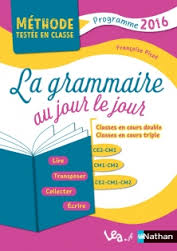 La grammaire au jour le jourTome 1Modifications en lien avec les ajustements de 2018Préambule Les principaux changementsAu CE2, il faut ajouter une page de collectes des verbes conjugués au passé composé avec être ainsi qu’une séquence de structuration lors de l’étude du passé composé.Au CE2, au CM1 ou au CM2, je n’ai pas prévu de faire de synthèses sur les types de phrases ou sur la forme exclamative. Dans les séquences de compréhension en lecture les phrases à la forme exclamative ou les phrases impératives sont interprétées d’un point de vue de leur sens (elles expriment un sentiment, une émotion, elles expriment un ordre, un conseil…). Dans les séquences de travail sur les phrases, les phrases déclaratives, interrogatives, impératives (phrases ayant un verbe à l’impératif) et les phrases à la forme exclamative sont repérées et lues avec l’intonation qui convient ; les phrases à la forme exclamative, en périodes 4 et 5, sont transformées ; par exemple : Comme ce mois de juillet est horrible ! Que ce mois de juillet est horrible ! Quel mois de juillet horrible ! Ce mois de juillet est horrible !Pour les constituants de la phrase, on identifie toujours de qui ou de quoi on parle (c’est le sujet) et ce qu’on en dit. Dans le groupe qui indique ce qu’on dit du sujet se trouve le verbe (il est découvert lors des transpositions de textes), c’est un groupe verbal. Ce groupe verbal peut être constitué d’un verbe seul ou d’un verbe avec un autre groupe de mots. Ce groupe de mots ne peut être ni supprimé ni déplacé, il complète le verbe, il peut être pronominalisé avec le, la, les, lui, leur, eux…. C’est un complément du verbe.Au CE2, au CM1 et au CM2, il est identifié sous le nom de complément du verbe et pronominalisé. Au CM2, on distinguera les compléments rattachés directement au verbe (COD) et ceux rattachés indirectement au verbe (COI). On ne collecte plus au CM2, des phrases avec des compléments du verbe indiquant le lieu comme dans Je vais à Paris.Dans la phrase, il y a des groupes qui apportent des informations supplémentaires : on remplace le terme complément de phrase par complément circonstanciel mais on continue à voir que ce complément circonstanciel complète la phrase, il est supprimable et déplaçable. Au CE2, on indique simplement que c’est un complément, il complète la phrase. Le complément indiquant un lieu qui n’est ni supprimable ni déplaçable n’est pas un complément circonstanciel.Dans le groupe nominal, les articles définis et indéfinis sont identifiés dès le cycle 2. Au CM, la fonction épithète de l’adjectif est nommée.En conjugaison, les groupes de verbes sont nommés : on parle de verbes du premier groupe, de verbes irréguliers du troisième groupe (aller, dire, faire, prendre, vouloir, pouvoir, voir, venir) et au CM de verbes du deuxième groupe. Dans les ouvrages, la conjugaison des verbes du deuxième groupe était déjà étudiée avec celle des verbes irréguliers du troisième groupe afin d’observer des régularités, ces régularités sont d’ailleurs toujours à mettre en évidence.Le passé composé des verbes du premier groupe et des verbes aller et venir est ajouté au CE2 lors de l’étude du passé composé.Supprimer les phrases contenant le verbe devoir dans les collectes du CM, les cahiers du CM1 et CM2.Seules sont reprises les parties où des modifications sont à faire.En bleu : les ajouts et modifications, en noir ce qui n’a pas changéGuide pédagogiqueDes compétences en lien avec le socle communCinq compétences des domaines 1 et 2 du socle sont travaillées au cycle 2Passer de l’oral à l’écrit.Construire le lexique.S’initier à l’orthographe lexicale.Se repérer dans la phrase simple.Maitriser l’orthographe grammaticale de base.Cinq compétences des domaines 1 et 2 du socle sont travaillées au cycle 3Maitriser les relations entre l’oral et l’écrit.Identifier les constituants d’une phrase simple, se repérer dans la phrase complexe.Acquérir l’orthographe grammaticale.Enrichir le lexique.Acquérir l’orthographe lexicale.Les attendus de fin de cycleAu cycle 2, ils sont les mêmesAu cycle 3, La compétence ci-dessous est ajoutée- Être capable de repérer les principaux constituants d’une phrase simple et complexe.Les programmesCycle 2Se repérer dans la phrase simple.● Les élèves de cycle 2 identifient la phrase, en distinguent les principaux constituants et les hiérarchisent. Ils reconnaissent les principaux constituants de la phrase : le sujet ; le verbe (connaissance des propriétés permettant de l'identifier); les compléments. Ils différencient les principales classes de mots : le nom, l’article défini, l’article indéfini, l’adjectif, le verbe, le pronom personnel sujet, les mots invariables. Ils reconnaissent le groupe nominal.● Ils reconnaissent les trois types de phrases (déclaratives, interrogatives et impératives), les formes négative et exclamative et savent effectuer des transformations.● Ils utilisent la ponctuation de fin de phrase (! ?) et les signes du discours rapporté (« »).● Ils sont capables de mobiliser les « mots de la grammaire » pour résoudre des problèmes d’orthographe, d’écriture et de lecture.Maitriser l’orthographe grammaticale de base.● Les élèves doivent comprendre la « chaine d’accords » à l’intérieur du groupe nominal ainsi que la relation sujet /verbe. Ils marquent les accords des noms et adjectifs en nombre (-s) et en genre (-e). Ils découvrent d’autres formes de pluriel (-ail/-aux ; -al/-aux) et d’autres marques du féminin quand elles s’entendent dans les noms (lecteur/lectrice) et les adjectifs (joyeux/joyeuse …). Ils marquent le pluriel des verbes à la 3e personne (-nt).● Les élèves identifient la relation sujet/verbe.● Ils identifient le radical et la terminaison, ils trouvent l’infinitif d’un verbe conjugué.● Ils doivent mémoriser le présent, l’imparfait, le futur, le passé composé pour : -être et avoir les verbes du 1er groupe, -les verbes irréguliers du 3e groupe (faire, aller, dire, venir, pouvoir, voir, vouloir, prendre). Ils distinguent temps simples et temps composés.Cycle 3 en vert, ce qui en 2016 était réservé à la 6e.Identifier les constituants d’une phrase simple, se repérer dans la phrase complexe.● Les élèves comprennent et maitrisent les notions de nature (ou classe grammaticale) et fonction. Ils identifient les constituants d’une phrase simple : le sujet (sujet composé de plusieurs noms ou groupes nominaux, sujet inversé), le COD, COI, les compléments circonstanciels de temps, lieu et cause, l’attribut du sujet. Ils analysent le groupe nominal : notions d’épithète et de complément du nom.● Les élèves différencient les classes de mots déjà vus au cycle 2 (le nom, l’article défini et indéfini, l’adjectif, le verbe, le pronom personnel sujet, les mots invariables) et les classes suivantes : le déterminant, les déterminants possessif et démonstratif, le pronom personnel objet, l’adverbe, la préposition dans le groupe nominal prépositionnel, les conjonctions de coordination et les conjonctions de subordination les plus usuelles (quand, comme, si, que, lorsque, parce que, puisque etc.).● Ils approfondissent la connaissance des trois types de phrases (déclaratives, interrogatives et impératives) et des formes négative et exclamative déjà vues au cycle 2. Ils différencient la phrase simple et le phrase complexe à partir de la notion de proposition, repèrent les différents modes d’articulation des propositions au sein de la phrase complexe : notions de juxtaposition, coordination, subordination.Ils comprennent les différences entre l’usage de la conjonction de coordination et l'usage de la conjonction de subordination.Acquérir l’orthographe grammaticale.● Ils identifient les classes de mots subissant des variations : le nom et le verbe ; le déterminant ; l'adjectif ; le pronom. Ils connaissent la notion de groupe nominal et d’accord au sein du groupe nominal.● Ils maitrisent l’accord du verbe avec son sujet y compris inversé, de l'attribut avec le sujet, du participe passé avec être (cas les plus usuels). Ils élaborent des règles de fonctionnement construites sur les régularités.● Ils utilisent plusieurs procédures pour reconnaitre le verbe. Ils connaissent les trois groupes de verbes, les régularités des marques de temps et de personne.Ils mémorisent le présent, l’imparfait, le futur, le passé simple, le passé composé, le plus-que-parfait de l’indicatif, le conditionnel présent et l’impératif présent pour : être et avoir ; les verbes du 1er et du 2e groupe; les verbes irréguliers du 3e groupe : faire, aller, dire, venir, pouvoir, voir, vouloir, prendre.Ils distinguent temps simples et temps composés. Ils comprennent la notion de participe passé.Apports théoriquesDes définitions de la phrase- On distingue trois types de phrases associé chacun à un acte de langage déterminé avec une structure syntaxique, une morphologie et une intonation spécifique : déclarer, questionner, donner un ordre… .Une phrase est à la forme affirmative ou négative. Une phrase déclarative, impérative ou interrogative peut être à la forme exclamative pour exprimer le sentiment ou l’émotion de celui qui parle ou écrit :Les groupes qui constituent la phrase simpleTrois niveaux d’analyse de la phrase simple.a-Sur le plan sémantiqueLe chat 		guette une souris .de quoi on parle                 ce qu’on en ditOn peut ajouter des précisions indiquant où, quand, comment etc.Le chat 	guette une souris 	dans le grenier.de quoi on parle        ce qu’on en dit			où le chat guette une sourisb Sur le plan de la syntaxeLe groupe nominal sujet et le groupe verbal sont les deux constituants obligatoires de la phrase simple.Le chat 			guette une souris .Groupe Nominal Sujet                 Groupe verbal qui dit quelque chose du sujetÀ ces deux groupes peut s’ajouter un troisième groupe facultatif, le complément circonstanciel ; le complément circonstanciel peut être déplacé et occuper ainsi différentes positions dans la phrase.Dans le grenier, le chat guette une souris.Complément circonstancielLe chat guette une souris dans le grenier.      Le chat, dans le grenier, guette une souris.                                                             Groupe nominal prépositionnel complément circonstanciel de lieuLe groupe verbalLe groupe verbal est le deuxième constituant de la phrase simple.Le groupe verbal peut être constitué d’un verbe seul ou d’un verbe suivi d’un complément qui lui apporte un complément de sens.Ces compléments du verbe ne peuvent être ni placés en début de phrase ni supprimés sans changer le sens de la phrase. Ils peuvent être pronominalisés.On distingue- le COD : groupe nominal ou nom propre ou pronom rattaché directement au verbe.- le COI : groupe nominal ou nom propre ou pronom rattaché indirectement au verbe par une préposition ; quand le COI est un pronom, il n’est pas toujours rattaché au verbe par une préposition.Le chat guette une souris       Verbe + CODLa fillette téléphone à son frère                  Verbe + COICertains verbes dont le plus fréquent est le verbe être peuvent être suivis d’un adjectif ou d’un groupe nominal attribut du sujet.Les baleines sont des mammifères. Les baleines sont énormes. Les compléments circonstancielsLes compléments circonstanciels sont mobiles et effaçables. Ils indiquent les circonstances qui accompagnent l’action verbale le plus souvent le temps, le lieu ou la cause. Le complément circonstanciel est un groupe nominal, un groupe nominal prépositionnel ou un adverbe.Le groupe nominal- Le groupe nominal est composé d’un déterminant (articles et autres) et d’un nom. Ce nom noyau peut être accompagné d’un adjectif ou d’un autre groupe nominal qui complète le nom noyau :une bouteille pleine – une bouteille d’eau- Le groupe nominal peut être sujet, complément circonstanciel, COD ou COI, attribut du sujet, complément d’un nom.-Le groupe nominal porte les marques de genre et de nombre du nom.Les manipulations syntaxiquesLes manipulations syntaxiques permettent d’analyser la phrase et de mettre en évidence les caractéristiques des éléments qui la composent.Il y a cinq manipulations syntaxiques fondamentales auxquelles les programmes ajoutent la pronominalisation :effacement - déplacement – remplacement – addition - encadrementL'effacement permet de repérer si un groupe de la phrase est obligatoire ou facultatif, si un mot du groupe nominal est obligatoire ou non. Le complément circonstanciel est effaçable. L’adjectif et le complément du nom sont effaçables.Anaïs a fêté son anniversaire à l’école. Anaïs a fêté son anniversaire. 	un large chapeau de soleil – un chapeauL'addition consiste à ajouter un mot ou un groupe de mots dans une phrase pour l’enrichir.Anaïs a fêté son anniversaire. La semaine dernière, Anaïs a fêté son anniversaire. 	La semaine dernière, Anaïs a fêté son anniversaire à l’école. 	un chapeau – un joli chapeau de pailleLe déplacement permet de savoir si un groupe ou un mot peut être changé de place (notamment placé en début de phrase) dans une phrase sans nuire à la syntaxe de celle-ci. Le complément circonstanciel est déplaçable. Le complément du verbe (COD, COI) ne peut pas être placé en début de phrase.La semaine dernière, Anaïs a fêté son anniversaire. 	Anaïs a fêté son anniversaire la semaine dernière. 	Le remplacement consiste à remplacer un mot ou un groupe de mots dans une phrase afin de mieux l'analyser. Il permet de déterminer les fonctions et les classes de mots et de délimiter un groupe.La semaine dernière, Anaïs a fêté son anniversaire. 	Mardi,                          Anaïs a fêté Mardi-Gras. 	une large fenêtre avec des rideauxune grande fenêtre à trois vitragesune grande fenêtre vitréeL'encadrement consiste à encadrer un groupe par c'est... qui (ce sont... qui) et permet ainsi d’identifier le sujet.La chienne des voisins aboie toute la journée. 	C’est la chienne des voisins qui aboie toute la journée. 	La pronominalisation consiste à remplacer un groupe nominal par un pronom. Elle aide à l’identification du sujet et des compléments du verbe (COD, COI).La corne des rhinocéros pousse sur l’os du nez. 	Elle                                     pousse sur l’os du nez.Il connait cette chanson. Il la connait. 	Elle parle à ses frères. Elle leur parle. 	Les caractéristiques du verbeDans les programmes les verbes sont classés en trois groupes :les verbes du premier groupe, leur infinitif se termine par –er, ce sont les plus nombreux ;les verbes du deuxième groupe, leur infinitif se termine par –ir, ils ont un participe présent avec un radical long (finiss-ant) ;les autres verbes appartiennent au troisième groupe, leur infinitif se termine par –ir (radical court : venant), -oir ou –re ; le verbe aller fait partie du troisième groupe ; ce sont les verbes les plus fréquents.La morphologie du verbe (conjugaison)- L’aspect verbal (valeur des temps) n’est plus approché en étude de la langue mais en lecture. Dans cet ouvrage, il est abordé lors de la séance de compréhension de texte du jour 1.Le déterminantParmi les déterminants, on distingue les articles. L’article défini se place devant un nom pour indiquer une réalité connue ou dont on a déjà parlé dans le contexte antérieur. L’article indéfini se place devant un nom commun pour indiquer une réalité non encore connue, dont on n’a pas encore parlé dans le contexte antérieur.L’adjectifL’adjectif est un mot dont la forme peut varier en genre et en nombre. Dans le groupe nominal, l’adjectif est adjoint au nom (épithète) pour le préciser, il n’est pas indispensable ; dans le groupe verbal, l’adjectif est essentiel, il est relié au sujet par le verbe, il est attribut du sujet.Le pronom personnelOn distingue :- les pronoms qui sont l’équivalent d’un groupe nominal :Les enfants goutent. Ils mangent une tartine. Celui-ci la dévore avec appétit. Celui-là la grignote.- les pronoms qui dans une situation de communication, identifient la ou les personnes qui parlent ou à qui on s’adresse ou de qui on parle : Je, tu, nous, vous, il/elle, ils/elles.Le pronom on est un pronom indéfini mais il est souvent considéré comme un pronom personnel quand il est employé à la place de nous.Ce que l’on étudie au cycle 2 (CE2) et au cycle 3(CM)CE2La phrase simple : de qui on parle et ce qu’on en ditLa forme affirmative et la forme négative, la forme exclamativeLe verbe et le sujet (un groupe nominal ou un pronom)Les complémentsL’accord sujet/verbe (sujet placé juste avant le verbe)Le Groupe Nominal : nom et déterminant (article défini ou indéfini), genre et nombreLes accords dans le Groupe NominalLe présent des verbes du premier groupe, des verbes être, avoir et des verbes irréguliers du troisième groupe : aller, faire, prendre, voir, dire, venir, vouloir et pouvoirL’adjectif et l’accord dans le groupe nominalLe futur des verbes du premier groupe, des verbes être, avoir et des verbes irréguliers du troisième groupe : aller, faire, prendre, voir, dire, venir, vouloir et pouvoirL’imparfait des verbes du premier groupe, des verbes être, avoir et des verbes irréguliers du troisième groupe : aller, faire, prendre, voir, dire, venir, vouloir et pouvoirLe passé composé avec l’auxiliaire avoir des verbes du premier groupe, des verbes être, avoir et des verbes irréguliers du troisième groupe : faire, prendre, voir, dire, vouloir et pouvoirLe passé composé avec l’auxiliaire être des verbes du premier groupe et du verbe irréguliers du troisième groupe : venirCM1-CM2Les groupes de la phrase simple : sujet /groupe verbal/ complément circonstancielLe sujet : un pronom ou un nomDans le Groupe Verbal, le verbe, le complément du verbe (COD, COI), l’attributL’accord sujet/verbe (sujet placé juste avant ou derrière le verbe, éloigné du verbe)L’accord de l’attributLe complément circonstanciel, un groupe facultatif que l’on peut déplacer : un groupe nominal/un groupe prépositionnel/un adverbe)Le Groupe Nominal : déterminant/nom/ l’adjectif/le complément du nom/genre et nombreLes accords dans le Groupe NominalLe présent des verbes du premier groupe, des verbes être, avoir, des verbes du deuxième groupe et des verbes irréguliers du troisième groupe : aller, faire, prendre, voir, dire, venir, vouloir et pouvoirLe futur des verbes du premier groupe, des verbes être, avoir, des verbes du deuxième groupe et des verbes irréguliers du troisième groupe : aller, faire, prendre, voir, dire, venir, vouloir et pouvoirL’imparfait des verbes du premier groupe, des verbes être, avoir, des verbes du deuxième groupe et des verbes irréguliers du troisième groupe : aller, faire, prendre, voir, dire, venir, vouloir et pouvoirLe passé composé avec auxiliaire avoir ou être des verbes du premier groupe, des verbes être, avoir, des verbes du deuxième groupe et des verbes irréguliers du troisième groupe : aller, faire, prendre, voir, dire, venir, vouloir et pouvoirLe passé simple des verbes du premier groupe, des verbes être, avoir, des verbes du deuxième groupe et des verbes irréguliers du troisième groupe : aller, faire, prendre, voir, dire, venir, vouloir et pouvoirPour information, en 6e, dans les programmes de 2016, les élèves distinguent les articles, les déterminants démonstratifs, possessifs. Ils distinguent les pronoms personnels, possessifs, démonstratifs. Ils identifient le sujet (GN, pronom, nom propre, infinitif). Ils étudient l’impératif et le présent du conditionnel. Ils distinguent phrase simple/phrase complexe.Dans les programmes de 2018, les repères de progressivité ne sont toujours pas publiés.• Les différentes activités sur une semaine.Activités sur les phrases– Recherche du nombre de phrases dans un paragraphe, identification des trois types de phrases (déclaratif, interrogatif, impératif) , des phrases à la forme négative, à la forme exclamative.• Pour catégoriser : les collectes- Les collectes sont réalisées après chaque transposition de texte, après les activités sur les phrases et celles sur les groupes nominaux. On collecte les éléments sur lesquels on a travaillé et qui seront utiles lors de la structuration. Voici ce que l’on collecte au fil de l’année. Ce qui est en italique est le titre de la page du cahier.CE2-CM1-CM2 en noir - CE2 en bleu –- CM2 en rouge – CM1 et CM2 en vert – CM1 en orange - CE2-CM1 en violetPrésent 1 : Des phrases avec des verbes du premier groupe conjugués au présentPrésent 2 : Des phrases avec les verbes, « faire, prendre, voir, dire, venir, vouloir et pouvoir » conjugués au présent, au CM des phrases avec des verbes du deuxième groupePrésent 3 : Des phrases avec « être, avoir, aller » conjugués au présentPassé 1 : Des phrases avec les verbes du premier groupe, les verbes «être, avoir, aller faire, prendre, voir, dire, venir, vouloir et pouvoir » conjugués au présent, au CM des phrases avec des verbes du deuxième groupePassé 2 : Des phrases avec les verbes du premier groupe et le verbe « être » au passé composé conjugués avec l’auxiliaire avoir, au CM des phrases avec des verbes du deuxième groupePassé 3 : Des phrases avec les verbes «avoir, faire, prendre, voir, dire, vouloir et pouvoir » conjugués au passé composé avec l’auxiliaire « avoir » au CM des phrases avec des verbes du deuxième groupePage à ajouter au CE2 : Passé 4 : Des phrases avec les verbes du premier groupe, « aller, venir », au passé composé conjugué avec l’auxiliaire « être »Passé 5 : Des phrases avec les verbes du premier groupe, les verbes du deuxième groupe, «être, avoir, aller faire, prendre, voir, dire, venir, vouloir et pouvoir » conjugués au passé simple.Futur 1 : Des phrases avec des verbes du premier groupe conjugués au futur,Futur 2 : Des phrases avec les verbes, « être, avoir, aller, faire, prendre, voir, dire, venir, vouloir et pouvoir » conjugués au futur au CM des phrases avec des verbes du deuxième groupePhrases négatives et phrases affirmatives correspondantesCompléments (compléments circonstanciels )Groupe Verbal 1 (attributs)Groupe Verbal 2 (compléments du verbe : COD-COI)Groupes Nominaux 1 (déterminant /nom ou nom propre)Groupes Nominaux 2 (déterminant/nom/adjectif)Groupes Nominaux 3 (déterminant/nom/ complément du nom)Suivant les repères de progressivité qui seront indiqués, des pages pourront être ajoutées.Répartition des synthèses :CE2-CM1-CM2 en noir - CE2 en bleu –- CM2 en rouge – CM1 et CM2 en vertAnnée 1 (Le chimpanzé)Il n’y a pas de synthèse sur la phrase car la phrase est vue tout au long de l’année.Le complément circonstanciel est approché au CE2 (on le nomme complément qui se supprime et se déplace) et structuré au CM1 : c’est le troisième groupe de la phrase, il est facultatif, il peut être supprimé ou déplacé.Le complément du verbe (COD, COI) est approché au CE2 et au CM1 (on le nomme complément du verbe, on le pronominalise) puis structuré au CM2.L’attribut est approché au CM1 et structuré au CM2.PÉRIODE 1Programmation des connaissances et compétences associées : Période 1CE2 Passer de l’oral à l’écrit. CM Maitriser les relations entre l’oral et l’écrit.- Observation de la variation des marques morphologiques à l’oral et à l’écrit (noms, déterminants, adjectifs, pronoms, verbes)- Prise de conscience et compréhension des homophonies grammaticalesCE2 Construire le lexique. CM Enrichir le lexique.-Utilisation du dictionnaire (chaque semaine)-Recherche de synonymes- Recherche et compréhension d’expressions imagées-Recherche d’antonymes-Constitution du champ lexical des verbes de la paroleCE2 S’initier à l’orthographe lexicale. CM Acquérir l’orthographe lexicale.-Manipulation de l’accord dans le groupe nominal, prise de conscience de régularités des marques de genre et de nombre-Manipulation de l’accord du verbe avec le sujet, de l’attribut avec le sujetCE2 Se repérer dans la phrase simple. CM Identifier les constituants d’une phrase simple.- Identification de la phrase (majuscule/point), de la phrase à la forme exclamative-Transformation de la phrase négative, de la phrase interrogative-Approche de la cohérence sémantique de la phrase : De qui ou de quoi on parle, ce qu’on en dit et des informations supplémentaires-Approche des groupes syntaxiques de la phrase : le groupe sujet, le groupe verbal, le complément circonstanciel-Approche du nom, du déterminant dont les articles, du groupe nominal, du pronom, du genre et du nombre -Structuration des constituants du groupe sujet : un groupe nominal, un pronom ; sujet séparé du verbe, sujet inverséCE2 Maîtriser l’orthographe grammaticale de base. CM1 Acquérir l’orthographe grammaticale.- Approche du verbe puis structuration des caractéristiques du verbe dans le groupe verbal- Classification des verbes suivant leur groupe-Approche de la conjugaison des verbes du programme au présent et prise de conscience des régularités-Structuration de la conjugaison au présent des verbes du premier groupePas de changements dans la programmation- Remplacer verbes en –er par verbes du premier groupe.CE2 en bleu – CM1 en orange – CE2-CM1 en violet - CM2 en rouge – CM1 et CM2 en vertEn noir CE2-CM1-CM2En bleu les ajouts et modifications, les autres consignes qui ne sont pas reprises sont à réaliser sans changements.Semaine 1Autour d’un texte informatif : Le chimpanzéJour 2 : Activités sur les phrases-Lire la première phrase du premier paragraphe. Indiquer qu’elle est à la forme exclamative.-Dans chaque phrase, entourer avec des couleurs différentes le groupe qui indique de quoi on parle, c’est le sujet et le groupe qui indique ce qu’on en dit.Avec des brindilles, le primate fabrique des sortes de tongs.Avec des feuilles, le chimpanzé fait un coussin.D’autres chimpanzés approchent.Dans les groupes (fabrique des sortes de tongs – fait un coussin - approchent), remarquer qu’un mot change si on fait varier le sujet (comme dans la transposition), c’est le verbe. Le souligner.Constater que le prédicat est composé d’un verbe accompagné d’un groupe de mots ou d’un verbe seul.Remarquer que dans les deux premières phrases, il y a un autre groupe de mots, l’entourer. Redire les phrases en déplaçant ce groupe puis en le supprimant.-Faire écrire : Le garçon est un grand bavard. Trouver de qui on parle (le sujet) et ce qu’on en dit.Remplacer le garçon par la fillette puis les fillettes puis les garçons. Constater la présence du verbe être.Jour 3 : Activités sur les groupes nominaux- Rechercher dans le texte des mots qui désignent des animaux, des choses. Rappeler que ce sont des noms. Les redire avec le petit mot qui est devant. Indiquer que ces petits mots sont des articles : le, la, les, un, une, des ou l’.Retrouver, dans le texte, des noms qui ne désignent ni des animaux ni des choses.Semaine 2Autour d’un conte : Jack et le haricot magique (1)Jour 1Collecteprésent 2Tu vois ce haricot. Vous voyez ce haricot.Si tu veux, tu peux devenir riche. Si vous voulez, vous pouvez devenir riches.Je dois vendre ma vache. Nous devons vendre notre vache.Jour 2 : Activités sur les phrases- Lire la phrase à la forme exclamative.-Dans chaque phrase, entourer avec des couleurs différentes les différents groupes : le sujet, et ce qu’on en dit.Dans chaque groupe qui indique ce qu’on dit du sujet, remarquer qu’un mot change si on fait varier le sujet (comme dans la transposition), c’est le verbe. Le souligner. Le groupe qui contient le verbe est un groupe verbal.Constater que le prédicat est composé d’un verbe accompagné d’un groupe de mots (on parle alors de groupe verbal) ou d’un verbe seul.Remarquer que dans deux phrases, il y a un autre groupe, l’entourer. Redire les phrases en déplaçant ce groupe puis en le supprimant.Les CE2 recopient les phrases suivantes. Ils entourent le sujet et le groupe verbal. Ils soulignent le verbe.Sur le marché, Jack vend la vache au vieil homme.Le lendemain, les deux garçons découvrent un énorme pied de haricot.- Avec les CM, trouver le sujet et ce qu’on en dit. Récrire les phrases en respectant les consignes :Jack et John sont très pauvres. Remplacer Jack et John par Jack.Jour 3 : Activités sur les groupes nominaux- Rechercher dans le texte des mots qui désignent des animaux, des personnes, des choses. Rappeler quece sont des noms. Les redire avec un article : le, la, les, un, une, des ou l’. Remarquer les noms qui ont une majuscule. On les appelle des noms propres.Faire classer les noms suivant leur genre : masculin - fémininCollecte de la semaine 2Tu vois ce haricot. Vous voyez ce haricot.Si tu veux, tu peux devenir riche. Si vous voulez, vous pouvez devenir riches.Je dois vendre ma vache. Nous devons vendre notre vache.Semaine 3Autour d’un conte : Jack et le haricot magique (2)Jour 2 : Activités sur les phrases-Faire lire la phrase dans laquelle un ordre est donné. Indiquer que c’est une phrase impérative.Remarquer le point d’exclamation qui renforce l’ordre. La phrase est à la forme exclamative.- Dans chaque phrase, entourer avec des couleurs différentes, le sujet, le groupe verbal qui indique ce qu’on dit du sujet, le groupe qui peut être déplacé et supprimé. Constater que le sujet est soit un groupe nominal soit un pronom, que le groupe verbal est composé soit d’un verbe seul, soit d’un verbe avec un autre groupe de mots. Souligner le verbe.Des pièces d’or roulent par terre.Jack parle à la géante.(CM)Grâce à l’or du géant, la vieille femme vit des jours heureux.Les CE2 recopient les phrases suivantes. Ils entourent le sujet et ce qu’on en dit, le groupe supprimable et déplaçable s’il y en a un. Dans le groupe verbal, ils soulignent le verbe.- Avec les CM, trouver le sujet et ce qu’on en dit. Récrire la phrase en remplaçant mon mari par ma femme et ma mère par mon père:ExerciceEntourer le sujet et ce qu’on en dit. Dans le groupe verbal, souligner le verbe.Jour 3 : Activités sur les groupes nominaux- Rechercher dans le texte transposé des mots qui désignent des animaux, des personnes, des choses.Rappeler que ce sont des noms. Les redire avec un article : le, la, les, un, une, des ou l’.Faire classer les noms suivant leur genre : masculin – fémininSemaine 4 :Autour d’un texte injonctif : une fiche de fabricationUne grosse araignée noire pour HalloweenJour 1 : Transposition du texte•les verbes, attirer l’attention sur les terminaisons et constater la régularité : avec tu, le verbe se termine toujours par un –s ; remarquer que, pour certains verbes (les verbes du premier groupe), avant le s, il y a un e qui ne se prononce pas toujours.Jour 2 : Travail sur les phrases et les groupes nominaux- Dans chaque phrase, entourer avec des couleurs différentes, le sujet, le groupe verbal qui indique ce qu’on dit du sujet, le groupe qui peut être déplacé et supprimé. Constater que le sujet est soit un groupe nominal soit un pronom, que le groupe verbal est composé d’un verbe avec un autre groupe de mots. Souligner le verbe.ExerciceEntourer le sujet et ce qu’on en dit. Dans le groupe verbal, souligner le verbe.Jour 3 Structuration le verbe et le sujet Séance 1Il s’agit de mettre en évidence- les critères de reconnaissance du verbe :- le verbe est le mot qui change quand le temps et/ou la personne changent : il se conjugue ;- à la forme négative, le verbe est encadré par les mots de la négation.- le verbe est le noyau du groupe verbal.- Donner aux élèves les phrases qui ont déjà été décomposées en groupes de mots, s’intéresser au groupe verbal. Constater que le groupe verbal est constitué d’un mot ou d’un groupe de mots. Identifier le mot principal : c’est le verbe. Le verbe est fondamental, il est le noyau du groupe verbal. Exercices• Dans chaque phrase, entourer le sujet et ce qu’on en dit. Dans le groupe verbal, souligner le verbe et écrire son infinitif.Jour 4 Synthèse sur le verbe et le sujet Séance 2Il s’agit de montrer que- le verbe a un nom : l’infinitif- les verbes sont classés en trois groupes : : les verbes dont l’infinitif se termine par –er (sauf le verbe aller qui a une conjugaison irrégulière) sont des verbes du 1er groupe ; les verbes dont les CE2 vont mémoriser la conjugaison cette année aller, faire, prendre, voir, vouloir, dire, pouvoir sont du 3e groupe ; ils verront les verbes du 2e groupe au CM ; les verbes avoir et être sont des verbes qui ne sont pas classés, on les appelle des auxiliaires. Donner le document suivant :verbes du …………………. groupeTu plantes le haricot. Vous plantez le haricot. verbe ……………………….On pousse la porte. verbe ………………………………….Le chimpanzé trouve une solution. Les chimpanzés trouvent une solution.Celui-ci l’appelle. verbe ……………………………….Le géant jette le sac dans un coin. verbe ……………………verbes du …………………. groupeAussitôt, Jack et John obéissent. Aussitôt, Jack obéit. verbe ………………………..Il franchit un ruisseau sur un tronc. Ils franchissent un ruisseau sur un tronc. verbe ……………………….verbes du …………………. groupeTu viens ici. Vous venez ici. verbe ……………………….Il peut passer. Ils peuvent passer. Tu peux devenir riche. Vous pouvez devenir riches verbe ……………………..Tu vois ce haricot. Vous voyez ce haricot. verbe ……………….Il veut manger une noix. Ils veulent manger une noix. verbe ……………………….Nous devons vendre notre vache. Je dois vendre ma vache. verbe ……………………….Il fait un coussin. Ils font un coussin. verbe ……………………….Ils disent. Il dit. verbe ………………………..Il prend un bâton. Ils prennent un bâton. verbe ……………………….Je vais au marché. Nous allons au marché. verbe ……………………….autres verbesIl est très pauvre. Ils sont très pauvres. Tu es bien matinal. Vous êtes bien matinaux. verbe …………………….Je n’ai plus d’argent. Nous n’avons plus d’argent. verbe ………………. Sur la feuille, faire écrire l’infinitif des verbes, c’est le nom du verbe. Indiquer que les verbes sont classés en trois groupes : le premier groupe comprend les verbes dont l’infinitif se termine par –er (sauf le verbe aller qui a une conjugaison irrégulière) ; le deuxième groupe comprend les verbes dont l’infinitif se termine par -ir et ont un radical en –iss. (les CE2 n’ont pas ces verbes à étudier) ; le troisième groupe correspond aux verbes aller, faire, prendre, voir, vouloir, dire, pouvoir et d’autres dont l’infinitif setermine par –dre, -re ou -ir ;Faire trouver d’autres verbes des différents groupes.- Jouer à pigeon vole : est-ce un verbe ? De quel groupe ?briser, recevoir– avaler – tapis– gras – éteindre - lire - ranger – écrire – construire – salir – bouteille – fleur– peindre - étonner – craindre – éponge – saison – haïr – santé – guérir - plaindre Garder une trace écrite.Modifier la trace écrite dans le cahier du CE2, du CM1 et du CM2Le verbe- Le verbe est le noyau du groupe verbal:Sur le chemin, Jack rencontre un vieil homme.verbe noyau du groupe verbal- Les verbes sont classés en trois groupes :verbes du premier groupe : manger, pousser, trouver, chercher etc.verbes du deuxième groupe : obéir, franchir etc.verbes du troisième groupe : aller, venir, prendre, comprendre, faire, dire, voir, pouvoir, vouloir, entendre, vendre, lire, sourire, écrire, connaitre etc.- Les verbes être et avoir sont des verbes dont la conjugaison est très irrégulière.Exercice- Dans les phrases de l’exercice du jour 3, écrire l’infinitif de chaque verbe. Quand il ne s’agit pas des verbes être et avoir, indiquer leur groupe.Semaine 5Autour d’un texte injonctif : une fiche de fabrication (2)Une grosse araignée noire pour HalloweenJour 3 : Exercices sur le verbe et son sujet-Dans les phrases collectées dans les pages du présent, entourer le sujet et ce qu’on en dit. Dans le groupe verbal, souligner le verbe et écrire son infinitif.- a. Dans chaque phrase, entourer le sujet et ce qu’on en dit. Dans le groupe verbal, souligner le verbe.Jour 4 : Évaluation sur la phrase, le verbe et son sujetÉvaluation CE2Il s’agit d’évaluer si les élèves savent :- dans une phrase, identifier de qui on parle (le sujet) et ce qu’on en dit- dans le groupe verbal, trouver le verbe, donner son infinitif.3. a. Dans chaque phrase, entoure le sujet et ce qu’on en dit.Aujourd’hui, la fillette porte un chaton à sa voisine.Les jumelles veulent un chaton.Les deux chatons sont dans le panier.b. Dans le groupe verbal, souligne le verbe et écris son infinitif.Évaluation CM1Il s’agit d’évaluer si les élèves savent :- dans une phrase, identifier de qui on parle (le sujet) et ce qu’on en dit- dans le groupe verbal, trouver le verbe, donner son infinitif.3. a Dans chaque phrase, entoure le sujet et ce qu’on en dit. Dans le groupe verbal, souligne le verbe et écris son infinitif.Évaluation CM2Il s’agit d’évaluer si les élèves savent :- dans une phrase, identifier de qui on parle (le sujet) et ce qu’on en dit- dans le groupe verbal, trouver le verbe, donner son infinitif.3. a Dans chaque phrase, entoure le sujet et ce qu’on en dit. Dans le groupe verbal, souligne le verbe et écris son infinitif.Semaine 6Autour d’un texte informatif : Dans la jungleJours 3 et 4 : Synthèse sur le présent des verbes du premier groupeIl s’agit de :- faire le point sur les terminaisons au présent des verbes du premier groupe ;- Constater que les verbes sont des verbes du premier groupe, leur infinitif se termine par –er , ils sont conjugués au présent de l’indicatif.Jour 4 : Activités sur les phrases, les groupes nominaux, les classes de mots et production écrite- Relire le texte. Lire les deux phrases interrogatives, remarquer qu’il n’y a pas de phrases impératives, indiquer que les autres phrases sont des phrases déclaratives.- Avec les CM, trouver le sujet et le groupe verbal. Récrire les phrases en remplaçant je par nous :Semaine 7 Révisions et évaluation sur le présentÉvaluation CE2-conjuguer les verbes du premier groupe au présent de l’indicatifÉvaluation CM1-conjuguer les verbes du premier groupe au présent de l’indicatifÉvaluation CM2-conjuguer les verbes du premier groupe au présent de l’indicatifPÉRIODE 2en noir, pour tous CE2, au CM1, au CM2, en bleu, ce qui est spécifique au CE2, en vert, ce qui est spécifique CM1 et au CM2, en rouge, ce qui est spécifique au CM2Ne sont repris que les paragraphes contenant des changementsLes principaux changements dans cette période 2-Chaque fois qu’on parle de phrases affirmatives ou négatives ajouter : phrase déclarative à la forme affirmative ou négative, au cas où elles seraient interrogatives, ajouter phrase interrogative à la forme affirmative ou négative ; au cas où elles seraient impératives, ajouter phrase impérative à la forme affirmative ou négative  pour les phrases à la forme exclamative, faire de même préciser le type : phrase déclarative à la forme exclamative, phrase impérative à la forme exclamative, phrase interrogative à la forme exclamative-Remplacer verbes en –er par verbes du premier groupe, groupe verbal prédicat ou prédicat par groupe verbal ;-Introduction au CE2 du mot complément pour la notion de complément supprimable et déplaçable qui complète la phrase ;-Remplacer compléments de phrase par compléments circonstanciels : dans la leçon de structuration, le terme complément circonstanciel est introduit et la précision de lieu, de temps de cause n’est donnée qu’au CM2 ; j’ai gardé les phrases avec complément circonstanciel de manière car il est fréquent mais on ne le nommera pas dans la synthèse sur les circonstanciels.-Suppression des phrases à analyser contenant un complément du verbe indiquant un lieu.  -Dans la synthèse sur le groupe nominal, l’article défini et l’article indéfini sont nommés dès le CE2, le déterminant possessif et le déterminant démonstratif sont nommés dès le CM1 ;  les articles et les déterminants possessifs et démonstratifs seront identifiés dans toutes les séquences sur les groupes nominaux ; -Les verbes du deuxième groupe sont identifiés au CM.Les compétences C2 Passer de l’oral à l’écritC3 Maitriser les relations entre l’oral et l’écrit - Observation de la variation des marques morphologiques à l’oral et à l’écrit (noms, déterminants, adjectifs, pronoms, verbes)- Prise de conscience et compréhension des homophonies grammaticalesC2 Construire le lexiqueC3 Enrichir le lexique- Utilisation du dictionnaire - Constitution de familles de mots- Connaitre les différents sens d’un mots- Formation de mots avec le suffixe  -ier, -eurC2 Se repérer dans la phrase simpleC3 Identifier les constituants d’une phrase simple- Structuration du nom, du déterminant, du groupe nominal, du genre et du nombre- Identification des pronoms personnels- Approche d’une expansion du groupe nominal : l’adjectif- Identification de la phrase (majuscule/point) déclarative , impérative, interrogative- Identification de la forme exclamative- Transformation de la phrase négative - Identification des groupes syntaxiques de la phrase : le groupe sujet, le groupe verbal, le complément circonstanciel- Identification du verbe conjugué et de son infinitif- Manipulation du complément du verbe (sans le nommer)- Structuration des caractéristiques du complément circonstanciel C2 Maitriser l’orthographe grammaticale de baseC3 Acquérir l’orthographe de base- Manipulation de l’accord dans le groupe nominal, prise de conscience de régularités des marques de genre et de nombre- Manipulation de l’accord du verbe avec le sujet, de l’attribut avec le sujet- Structuration de la conjugaison au présent des autres verbes du programme  -Approche de la conjugaison des verbes du programme à l’imparfait et prise de conscience des régularités - Approche du rôle de l’imparfait  (texte informatif, texte narratif)Semaine 1 Au Moyen ÂgeJour 2 : Activités sur les phrasesAprès- Compter le nombre de lignes, le nombre de phrases dans le premier paragraphe, ajouter Préciser que toutes les phrases sont des phrases déclaratives. Le narrateur raconte, déclare.Remplacer  Lire la partie de phrase déclarative. La récrire à la forme affirmative. par -Lire la partie de phrase déclarative à la forme négative. La récrire à la forme affirmative. Remplacer prédicat par groupe verbalAprès entourer avec des couleurs différentes, le sujet, le groupe verbal, le groupe qui peut être déplacé et supprimé, ajouter pour les CE2, CM1 et CM2, Indiquer que ce groupe déplaçable et supprimable complète la phrase, on dit que c’est un complément. Remplacer la phrase  Constater que le groupe qui peut être déplacé et supprimé est situé après le prédicat. , par Constater que le complément supprimable et déplaçable est situé après le groupe verbal.Après Souligner le verbe, indiquer son infinitif, ajouter pour les CM, indiquer son groupe.Suivant l’édition, il y a peut-être la phrase barrée , la supprimer : En temps de paix, les seigneurs restent dans leur château.ExercicesRemplacer prédicat par groupe verbalJour 3 : Activités sur les groupes nominaux Ajouter : indiquer que les déterminants sont des articles sont des articles.Ajouter pour les CM2 : Faire relever les verbes à l’infinitif dans le texte Au Moyen Âge, indiquer leur groupeSemaine 2Les aventures du livre de géographie qui voulait voyager avant de s’endormirJour 2 Activités sur les phrasesAjouter :Faire lire, avec l’intonation qui convient, des phrases déclaratives (exclamatives ou non), les phrases interrogatives, les phrases impératives, remarquer que les phrases impératives sont à la forme exclamative, l’ordre donné est ainsi renforcé..Ajouter ce qui est en bleu-Lire la phrase déclarative à la forme négative suivante : Avec moi, on ne plaisante pas. Remplacer prédicat par groupe verbalRemplacer le groupe qui peut être supprimé et déplacé par le complément .Après Souligner le verbe, indiquer son infinitif, ajouter pour les CM, indiquer son groupe.Ajouter pour le CM, la phrase suivante.À cause du bruit, les livres se réveillent. CollecteAjoutercompléments À cause du bruit, les livres se réveillent. ExercicesRemplacer prédicat par groupe verbalRemplacer le groupe qui peut être déplacé  et supprimé, le groupe qui peut être supprimé, le groupe supprimé  par le complément qui peut être déplacé  et supprimé, le complément qui peut être supprimé, le complément suppriméJours 3 et 4 : Structuration du présent des verbes du 2e et du 3e groupeIl s’agit de :- mettre en évidence la régularité des terminaisons des verbes du 2e et du 3e groupe conjugués au présent : Je : s (sauf vouloir et pouvoir)Tu : s (sauf vouloir et pouvoir)Il/elle/on : t (sauf prendre qui se termine par un d) Nous : onsVous : ez (sauf faire et dire)Ils/elles : ent (sauf faire : ont)- attirer l’attention sur le radical qui pour un même verbe, n’est pas toujours le même à toutes les personnes ; -mémoriser : je peux, tu peux, vous faites, vous dites, il/elle prend, nous voyons, vous voyez, ils/elles font.-faire conjuguer d’autres verbes en appliquant les régularités observésAvant le tableau de conjugaison, ajouter en vert pour les CM, Identifier le verbe du deuxième groupe, entourer le radical aux personnes du pluriel, conjuguer oralement les verbes (obéir, réfléchir, remplir) à ces personnes du pluriel.Commencer le tableau de conjugaison par le verbe finir (vernir, réfléchir, remplir), Supprimer devoir.• Comme trace écrite, garder la conjugaison des verbes pouvoir-vouloir-faire-dire-prendre-voir-venir- devoir et d’un des verbes du 2e groupe comme finir, …. qu’il faut mémoriser. Constituer une affiche avec les irrégularités afin que les élèves puissent s’y reporter si besoin : je peux, tu peux, vous faites, vous dites, il/elle prend, nous voyons, vous voyez, ils/elles fontExercicesVous devez partir aux États Unis. Je …..    Il …..Page de collecte : la modifier avec la collecte réalisée sur les complémentsSemaine 3 Les aventures du livre de géographie qui voulait voyager avant de s’endormirJour 3 : Activités sur les groupes nominaux du texte de la saynète et les classes de mots  Après Dans chaque groupe nominal, recopier le nom., ajouter identifier les articles définis et indéfinis (des, un, la, un)Ajouter en vert : Relever les groupes nominaux du texte contenant un déterminant possessif.  Après Relever les verbes du texte à l’infinitif, ajouter indiquer leur groupe.Semaine 3 Jour 1 : Transposition en autonomie  - Structuration des compléments circonstanciels Structuration des compléments circonstancielsDans le paragraphe suivant, ajouter ce qui est en bleuIl s’agit de montrer que:- dans une phrase, il y a des groupes qui peuvent être déplacés et supprimés : ce sont les compléments circonstanciels, ils complètent la phrase ;- les compléments circonstanciels  apportent des précisions de temps, de lieu et de cause.  (en rouge)- Le complément circonstanciel  est soit un groupe nominal précédé ou non d’une préposition (groupe prépositionnel), soit un mot invariable (adverbe) Dans la séquence remplacer complément de phrase par complément circonstanciel, Après les entourer ajouter Ils complètent la phrase. Remplacer prédicat par groupe verbalMettre en rouge ce  paragraphe actuellement en vert • Rechercher quelles informations, les compléments de phrase apportent :Avec des brindilles indique avec quoi le primate fabrique des sortes de tongs.Sur le chemin indique où Jack et John rencontrent le vieil homme.Un matin indique quand le vieil homme donne un haricot à Jack.Sans perdre son aplomb, indique comment Jack regarde la géante.AjouterÀ cause du bruit, indique à  cause de qui, les livres se réveillent.• Faire indiquer la nature des compléments de phrase dans ces phrases collectées : groupe nominal précédé ou non d’une préposition (vers, sur, à cause du  pour, avec), adverbe (aussitôt). Sur le chemin, Jack et John rencontrent un vieil homme. Un matin, le vieil homme donne un haricot à Jack. Aussitôt, il obéit.Vers dix-huit ans, ils devenaient chevaliers.Les livres de bibliothèque bavardent le soir.SupprimerPour Halloween, les élèves fabriquent une grosse araignée.Avec de la laine noire, tu entoures le corps et la tête de l’araignée.AjouterÀ cause du bruit, les livres se réveillent. • Garder une trace écrite. ExercicesRemplacer compléments de phrase par compléments circonstanciels, prédicat par groupe verbal.EX1 er 2AjouterIndiquer si les compléments circonstanciels indiquent le lieu ou le temps.EX3Supprimer La fillette rattrape la balle avec adresse.Rapidement, le zèbre, dans la savane, quitte le point d’eau.AjouterL’écureuil ne trouve plus de noisettes à cause du froid.Indiquer si les compléments circonstanciels indiquent le lieu, la cause ou le temps.EX6Modifier la consigneAjoute un complément circonstanciel de temps et un complément circonstanciel de lieu  à chaque phrase.Jour 3 Évaluation sur le présentÉvaluation CE2SupprimerJe (partir) en vacances.(si cette phrase est toujours dans votre édition)Évaluation CM1  et CM2SupprimerJe (partir) en vacances.(si cette phrase est toujours dans votre édition)RemplacerJules (devoir) rentrer chez lui avant 19 heures.par Jules (vouloir) rentrer chez lui avant 19 heures.Semaine 5: La vie autrefois (1)Jour 2 : Activités sur les phrasesAjouter :Faire trouver que toutes les phrases du texte sont des phrases déclaratives. En lire plusieurs.Remplacer prédicat par groupe verbal et les groupes supprimables et déplaçables par les compléments circonstanciels. Après Souligner le verbe, indiquer son infinitif, ajouter pour les CM, indiquer son groupe.Je frottais le linge énergiquement sur la planche. Remplacer ces groupes par ces compléments.Mettre en rouge, ce qui est actuellement en vert :Faire dire quelles informations apportent les compléments circonstanciels. Les remplacer par d’autres groupes ayant le même sens.ExercicesRemplacer prédicat par groupe verbal et les groupes supprimables et déplaçables par les compléments circonstanciels.Jours 3 et 4: Structuration : les constituants du GN et le genre et le nombre Il s’agit simplement de faire le point sur ce que l’on vu depuis le début de l’année, les notions de nom, de genre et de nombre se consolideront au fil de l’année :Ajouter en noir et en vert- distinguer les articles définis, indéfinis, les déterminants possessifs et démonstratifsAprès le travail sur l’, ajouter Constituer une affiche avec les déterminants suivants : le, la, l’, les sont des articles définis.des, les sont des articles indéfinis.A la fin de la séquence, ajouter en vert :Pendant que les CE2 commencent les exercices, poursuivre avec les CM : Lire les groupes nominaux avec un déterminant possessif, rappeler le contexte dans lequel ces déterminants ont été utilisés, trouver à quel possesseur renvoie chaque déterminant. Opérer des substitutions pour mettre en évidence les autres déterminants possessifs.Lire les groupes nominaux avec un déterminant démonstratif, rappeler le contexte dans lequel ces déterminants ont été utilisés, trouver à quel élément déjà désigné chaque déterminant renvoie.Sur la trace écrite, ajouter à la fin :le, la, l’, les sont des articles définis.des, les sont des articles indéfinis.Ajouter en vert :mon, ma, mes, ton, ta, tes, son, sa, ses, notre, votre, nos, vos, leur, leurs sont des déterminants possessifs.ces, ce, cette sont des déterminants démonstratifs.Exercices1. Ajouter en noir Souligner les articles définis et entourer les articles indéfinis.4. Ajouter en vertmon, ses, vos, ces, leurscette, son, ces, ceSemaine 6 La vie autrefois(2)Jour 2 : Activités sur les phrases Ajouter :Faire trouver que toutes les phrases du texte sont des phrases déclaratives. En lire plusieurs.Modifier- Relever la partie de phrase déclarative à la forme négative : L’hiver, on n’aimait pas aller au lavoir.Remplacer prédicat par groupe verbal et les groupes supprimables et déplaçables par les compléments circonstanciels. Après Souligner le verbe, indiquer son infinitif, ajouter pour les CM, indiquer son groupe.ModifierAu lavoir, dans l’eau glacée, les femmes rinçaient le linge la lessive.SupprimerAvec une brouette, nous allions au lavoir.Après plusieurs heures, nous repartions à la maison.AjouterAu lavoir, la fillette regardait les femmes.Pour le rincer, les femmes tordaient le linge.Remplacer ces groupes par ces compléments.Supprimer :Remplacer ces groupes par d’autres groupes ayant le même sens.ExercicesRemplacer prédicat par groupe verbal et les groupes supprimables et déplaçables par les compléments circonstanciels.SupprimerL’été, les enfants jouaient avec l’eau.Avec une pince nous sortions le linge de la lessiveuseAjouter :Devant la cheminée, elles racontaient des histoires.Dans la soirée, la fillette faisaient ses devoirs.CollecteGroupe verbaux2ModifierAu lavoir, dans l’eau glacée, les femmes rinçaient la lessive.Au lavoir, dans l’eau glacée, les femmes la rinçaient le linge.Jour 3 : Activités sur les groupes nominaux et  les classes de mots  AjouterRelever le groupe nominal contenant un déterminant démonstratif.Ajouter ce qui est en bleu- Relever les verbes à l’infinitif dans le texte et indiquer leur groupe.Feuille de collectes de la semaine 6 la modifier en fonction des collectes réaliséesSemaine 7 ÉvaluationÉvaluation CE2Il s’agit d’évaluer si les élèves savent :- interpréter les pronoms ; - dans une phrase, identifier le sujet, le verbe et en donner son infinitif - identifier le verbe, donner son infinitif- donner la nature du sujet;-identifier les constituants d’un groupe nominal : déterminant, nom commun, nom propre.On évaluera la notion de complément et l’identification des articles définis, indéfinis plus tard.1. Lis le texte Delphine et Marinette grandissaient dans une ferme. Elles étaient dans une ferme un peu spéciale car les animaux étaient les amis des deux petites filles et ils parlaient. Quand les fillettes faisaient des bêtises, leurs parents se mettaient en colère. Ils décidaient alors de les envoyer chez la tante Mélina. Les fillettes n’aimaient pas la tante Mélina.  Celle-ci était une très vieille et très méchante femme. Elle avait une bouche sans dents et un menton plein de barbe. Quand Delphine et Marinette  allaient la voir dans son village, elle les embrassait sans cesse. Les fillettes trouvaient cela très désagréable à cause de la barbe. a. Indique le nombre de phrases du premier paragraphe. b. Recopie la troisième  phrase du deuxième paragraphe. c. Écris qui est désigné par les pronoms suivants :Elles – ils – Ils -  Elle d. Recopie la phrase déclarative négative du texte et récris-la à la forme affirmative :e. Recopie les noms propres du texte.2. Constitue une phrase avec les groupes de mots suivants : une méchante femme - et Marinette -était - avec de la barbe  - la tante de Delphine3. a. Dans chaque phrase, entoure le sujet, le prédicat. Souligne le verbe, indique son infinitif.1. A la ferme, le chat Alphonse avale un bol de lait frais tous les matins. 2. Sur le menton, la tante Mélina a de la barbe. 3. Chez tante Mélina, elles mangent du pain et du fromage moisi avec dégoût. b. Recopie les sujets dans la colonne qui convient.d. Récris la phrase 1 en changeant les compléments supprimables  de place.5. Sous chaque mot, écris D (déterminant), NC (nom commun), NP (nom propre).   le     chat    -    leurs   parents    -     son      village – Mélina     -     la      tante      ……………………………………………………………………………………………………………..6. Recopie les groupes nominaux suivants en les classant suivant leur genre et leur nombre :les cheveux – la barbe – leurs parents - des jours – un menton – sa bouche – une journée – Évaluation CM1 Il s’agit d’évaluer si les élèves savent :- interpréter les pronoms ; - dans une phrase, - identifier les trois groupes d’une phrase : sujet, groupe verbal qui dit quelque chose du sujet, complément circonstanciels, indiquer s’ils sont de lieu de temps ou de cause.- identifier le verbe, donner son infinitif- donner la nature du sujet;-identifier les constituants d’un groupe nominal : déterminant, nom commun, nom propre.On évaluera l’identification des articles définis, indéfinis, les déterminants possessifs et démonstratifs plus tard.1. Lis le texte Delphine et Marinette grandissaient dans une ferme. Elles étaient dans une ferme un peu spéciale car les animaux étaient les amis des deux petites filles et ils parlaient. Quand les fillettes faisaient des bêtises, leurs parents se mettaient en colère. Ils décidaient alors de les envoyer chez la tante Mélina. Les fillettes n’aimaient pas la tante Mélina.  Celle-ci était une très vieille et très méchante femme. Elle avait une bouche sans dents et un menton plein de barbe. Quand Delphine et Marinette  allaient la voir dans son village, elle les embrassait sans cesse. Les fillettes trouvaient cela très désagréable à cause de la barbe. La tante Mélina aimait beaucoup les pincer et leur tirer les cheveux. Elle les obligeait aussi à manger du pain et du fromage moisi. Quand tante Mélina voyait ses nièces, elle leur disait:« Vous me ressemblez beaucoup !  Bientôt, vous serez mon fidèle portrait. »a. Indique le nombre de phrases du premier paragraphe.b. Recopie la deuxième  phrase du premier paragraphe.c. Écris qui est désigné par les pronoms suivants :Elles – ils – Ils - Celle-ci – Elle – la - les – leur - vousd. Recopie la phrase déclarative négative du texte et récris-la à la forme affirmative.e. Recopie les noms propres du texte.Recopie trois noms communs.2. Constitue une phrase avec les groupes de mots suivants .une méchante femme - et Marinette -était - avec de la barbe  - la tante de Delphine - et - aimait- elle - ses nièces3. a. Dans chaque phrase, entoure le sujet, le groupe verbal, le complément circonstanciel.  Souligne le verbe, indique son infinitif.1. A la ferme, le chat Alphonse  avale silencieusement un bol de lait frais tous les matins. 2. Sur le menton, la tante Mélina a de la barbe. 3. Chez tante Mélina, elles mangent du pain et du fromage moisi avec dégoût. 4. Dans la ferme de Delphine et Marinette, les animaux parlent.c. Recopie les sujets dans la colonne qui convient.d. Récris la phrase 1 en changeant les compléments circonstanciels   de place.5. Sous chaque mot, écris D (déterminant), NC (nom commun), NP (nom propre).   le     chat    -    leurs   parents   -  cette    ferme  -     son      village – Mélina     -     la     tante     ces     fillettes 6. Recopie les groupes nominaux suivants en les classant suivant leur genre et leur nombre :les cheveux – la barbe – leurs parents - des jours – un menton – sa bouche – une journée – l’âne – les animauxÉvaluation CM2 Il s’agit d’évaluer si les élèves savent :- interpréter les pronoms ; - dans une phrase, identifier les trois groupes d’une phrase : sujet, groupe verbal qui dit quelque chose du sujet, complément circonstanciels, indiquer s’ils sont de lieu de temps ou de cause.- identifier le verbe, donner son infinitif- donner la nature du sujet et des compléments de phrase ;- identifier les constituants d’un groupe nominal : déterminant, nom commun, nom propre.On évaluera l’identification des articles définis, indéfinis, les déterminants possessifs et démonstratifs plus tard.1. Lis le texte Delphine et Marinette grandissaient dans une ferme. Elles étaient dans une ferme un peu spéciale car les animaux étaient les amis des deux petites filles et ils parlaient. Quand les fillettes faisaient des bêtises, leurs parents se mettaient en colère. Ils décidaient alors de les envoyer chez la tante Mélina. Les fillettes n’aimaient pas la tante Mélina.  Celle-ci était une très vieille et très méchante femme. Elle avait une bouche sans dents et un menton plein de barbe. Quand Delphine et Marinette  allaient la voir dans son village, elle les embrassait sans cesse. Les fillettes trouvaient cela très désagréable à cause de la barbe. La tante Mélina aimait beaucoup les pincer et leur tirer les cheveux. Elle les obligeait aussi à manger du pain et du fromage moisi. Quand tante Mélina voyait ses nièces, elle leur disait:« Vous me ressemblez beaucoup !  Bientôt, vous serez mon fidèle portrait. »Alors Delphine et Marinette étaient effrayées à l’idée de lui ressembler.a. Indique le nombre de phrases du premier paragraphe.b. Recopie la deuxième  phrase du premier paragraphe.c. Écris qui est désigné par les pronoms suivants :Elles – ils – Ils - Celle-ci – Elle – la - les – leur – vous - luid. Recopie la phrase négative du texte et récris-la à la forme affirmative.e. Recopie les noms propres du texte.Recopie trois noms communs.2. Constitue une phrase avec les groupes de mots suivants : une méchante femme - et Marinette -était - avec de la barbe  - la tante de Delphine - et - aimait- elle - ses nièces3. a. Dans chaque phrase, entoure le sujet, le prédicat et le ou les compléments de phrase. Souligne le verbe, indique son infinitif.1. A la ferme, silencieusement, le chat Alphonse avale un bol de lait frais tous les matins. 2. Sur le menton, la tante Mélina a de la barbe. 3. Chez tante Mélina, elles mangent du pain et du fromage moisi avec dégoût. 4. Dans la ferme de Delphine et Marinette, les animaux parlent.5 Les fillettes détestent Tante Mélina à cause de sa barbe.b. Recopie les sujets dans la colonne qui convient.d. Récris la phrase 1 en changeant les compléments de phrase de place.e. Recopie un complément de phrase qui est un groupe nominal précédé d’une prépositionqui est un adverbef Recopie les compléments circonstanciels suivant ce qu’ils indiquent5. Sous chaque mot, écris D (déterminant), NC (nom commun), NP (nom propre).   le     chat    -    leurs   parents   -  cette    ferme  -     son      village – Mélina     -     la     tante     ces     fillettes 6. Recopie les groupes nominaux suivants en les classant suivant leur genre et leur nombre :les cheveux – la barbe – leurs parents - des jours – un menton – sa bouche – une journée – l’âne – les animaux – les outilsPÉRIODE 3Ne sont repris que les paragraphes contenant des changementsLes repères annuels de progression ont été publiés sur eduscol la veille des vacances de la Toussaint pour avis. Les repères sont complétés par des attendus de fin d'année explicites et illustrés par des exemples concrets de réussite. Ils sont toujours sur eduscol et apparemment aucune des modifications qui ont pu être proposées n’a été prise en compte, ce qui est bien dommage car il y a parfois une certaine incohérence entre les contenus grammaticaux d’un cours et les attendus à la fin de l’année pour ce même cours. Notamment le complément du nom n’est pas mentionné dans les contenus du CM1 mais il est indiqué dans les attendus de fin de CM1 que les élèves doivent l’identifier. Que faire ? Je l’ai laissé au CM1 puisqu’on a commencé à collecter les groupes nominaux avec complément du nom. Le terme d’épithète pour la fonction de l’adjectif est introduit au CM2. Quand on aura vu l’attribut, on précisera les deux fonctions possibles de l’adjectif : épithète, attribut.Au CM1, les compléments circonstanciels sont identifiés comme compléments supprimables et déplaçables sans nommer ce qu’ils indiquent (temps, lieu et cause), au CM2 on nomme ce qu’ils indiquent. Les compléments rattachés au verbe qui ne peuvent être ni supprimés ni déplacés sont nommés au CM, ce sont les compléments d’objet sans distinguer direct ou indirect, au CM2, on fait la distinction. Seules les phrases avec complément d’objet sont à analyser syntaxiquement. Néanmoins, dès le CM1, je propose que l’on remarque qu’après le verbe, il peut y avoir un mot ou un groupe de mots qui se rapporte au sujet. Au CM2, on nomme l’attribut.Au CM2, on étudie le plus que parfait. http://eduscol.education.fr/pid38211/consultation-reperes-et-attendus.htmlCes repères n’ont toujours pas été publiés au BO. Dans la note qui accompagne ces repères, il est indiqué que : « Au cours de l'année 2018-2019, les repères annuels feront l'objet d'une appropriation par les professeurs, avant d'entrer en vigueur à la rentrée 2019. » Les compétences C2 Passer de l’oral à l’écritC3 Maitriser les relations entre l’oral et l’écrit - Observation de la variation des marques morphologiques à l’oral et à l’écrit (noms, déterminants, adjectifs, pronoms, verbes)- Prise de conscience et compréhension des homophonies grammaticalesC2 Construire le lexiqueC3 Enrichir le lexique- Utilisation du dictionnaire (chaque semaine)-Constitution d’un champ lexical-Formation de noms à partir de verbes.C2 Se repérer dans la phrase simple et la phrase complexeC3 Identifier les constituants d’une phrase simple- Identification des types et formes de phrase- Transformation de la phrase négative, de la phrase interrogative - Identification des groupes syntaxiques de la phrase : le groupe sujet, le groupe verbal, le complément qui peut être déplacé et supprimé au CE2 que l’on nomme complément circonstanciel au CM- Manipulation du complément du verbe au CE2, que l’on nomme complément d’objet au CM.-Identification du nom, du déterminant, du groupe nominal, du genre et du nombre, des pronoms personnels- Structuration de l’adjectif et approche d’une autre expansion du GN : le complément du nom-Manipulation de l’accord dans le groupe nominal, prise de conscience de régularités des marques de genre et de nombre-Manipulation de l’accord du verbe avec le sujet, de l’attribut avec le sujet-Identification des verbes à l’infinitif dans un texte-Approche de la phrase complexe par identification des verbes conjuguésC2 Maitriser l’orthographe grammaticale de baseC3 Acquérir l’orthographe de base- Identification du verbe et de son infinitif- Structuration de la conjugaison à l’imparfait des verbes du programme -Approche de la conjugaison des verbes du programme au passé composé avec avoir, avec être (y compris au CE2) et prise de conscience des régularités - Approche du rôle de l’imparfait et du passé composé (texte informatif, narratif, compte rendu d’expérience)En rose les modificationsSemaine 1 : Seigneur et château-fortJour 1 : Transposition du  texteAu CM, faire indiquer le groupe de chaque verbe.Jours 2,3 et 4 : Structuration de l’imparfait• Lire les phrases, donner l’infinitif de chaque verbe et son groupe, distinguer les verbes être et avoir. Pour chaque personne, faire entourer la terminaison et constater qu’elles sont les mêmes quel que soit le verbe. Souligner le radical. Au CM, constater que le radical des verbes du 2e groupe se termine par –iss comme aux trois personnes du pluriel au présent. Au CM, distinguer marques de personnes et marques de temps (ai et i). Dans les tableaux de conjugaison, supprimer le verbe devoir.Semaine 2 : °Seule dans la nuitCette phrase doit être en noir afin que les élèves de CE2 la transposent.Elle ne regarde ni à droite ni à gauche.  Elle entre  dans le bois et elle arrive à la source.Jour 1 : Transposition du  texteAu CM, faire indiquer le groupe de chaque verbe.CollectePassé 3Elle a dû le poser à nouveau.Passé 4Elle est repartie vers le village.Collecter au CE2 la phrase du Passé 4 : Elle est entrée dans le bois.Jour 2 : Activités sur les phrases Lire les deux phrases déclaratives à la forme exclamative et trouver ce qu’elles expriment. Lire la phrase impérative : Mme Thénardier donne un ordre à Cosette.  Au CM, dans la phrase à la forme exclamative « Comme elle doit être heureuse cette poupée là ! », remarqueer le mot interrogatif comme. Faire énoncer des phrases déclarative à la forme exclamative en commençant par comme. Transformer « Comme elle doit être heureuse cette poupée là ! » en remplaçant comme par qu’.Dans chaque phrase, entourer avec des couleurs différentes les groupes : le sujet,  le groupe verbal, les compléments que l’on peut déplacer et supprimer (CE2), les nommer au CM : compléments circonstanciels). Récrire les phrases en changeant les compléments circonstanciels de place puis en les supprimant. Au CM2, indiquer si ce sont des compléments de temps, de lieu ou de cause. Dans la vitrine de la dernière baraque, elle voit une immense poupée. Enfin, elle quitte la baraque.Elle saisit l’anse à deux mains.CE2 Dans le groupe verbal, souligner le verbe, donner son infinitif, et au CM indiquer son groupe quand ce n’est pas un auxiliaire. CE2-CM Constater que le groupe verbal prédicat est composé d’un verbe accompagné d’un groupe de mots qui ne peut être ni déplacé ni supprimé. Indiquer que ce groupe de mots complète le verbe. Remplacer ce groupe de mots par un pronom : la ou le (anse est féminin).-Les CE2 recopient les phrases suivantes. Ils entourent le sujet, le groupe verbal, le complément supprimable et déplaçable. Dans le prédicat, ils soulignent le verbe. Ils récrivent la phrase en changeant le complément mobile de place Après quelques hésitations, au bord d’un champ, elle a pris le chemin de la source. Pas de changement dans la suite CollecteGroupes verbaux 2CM2 Enfin, elle quitte la baraque. Enfin, elle la quitte.ExercicesDans les phrases suivantes, entoure le sujet, le groupe verbal, les compléments supprimables et déplaçables (au CM circonstanciels). Souligne le verbe. Indique la nature du sujet et au CM2 celle  des compléments circonstanciels  ( adverbe, groupe nominal avec préposition). Chez les Thénardier, Cosette fait tous les travaux ménagers.Dans le bois, la fillette soulève son seau avec courage.Près d’un gros châtaignier, Cosette pose son seau.Semaine 3 : ° Seule dans la nuitCette phrase doit être en noir afin que les élèves de CE2 la transposent.Je ne regardais ni à droite ni à gauche.  Je suis entrée dans le bois et je suis arrivée à la source.Jour 1 : Transposition du  texteAu CM, faire indiquer le groupe de chaque verbe.CollectePassé 3J’ai dû le poser à nouveau.Passé 4Je suis repartie vers le village.Collecter au CE2 les phrases suivantes du Passé 4  : Je suis entrée dans le bois. Je suis arrivée à la source.Jour 2 : Activités sur les groupes nominaux Au CE2, nommer les articles, au CM les déterminants possessifs et démonstratifs.Jour 3 : Structuration de l’adjectif qualificatifIndiquer que l’adjectif apporte des précisions sur le nom, il est adjoint au nom pour le qualifier. Au CM2 dire que dans un groupe nominal, l’adjectif est épithète du nom, c’est sa fonction : adjoint au nom pour le qualifier. Semaine 4 : ° La restauration d’un moulinMettre en noir la question - Qui a travaillé avec toi pour ces travaux ? et la mettre avant Pourquoi as-tu voulu restaurer un moulin ? afin que les CE2 la transpose. Ce qui donne le texte ci-dessousMon grand-père a acheté un moulin en ruine ; autrefois, ce moulin servait à moudre du blé. - Quand as-tu acheté ce vieux moulin ?- J’ai acheté ce moulin, il y a deux ans.- Est-ce qu’il fonctionnait encore ?-Non, il ne fonctionnait plus depuis plusieurs années. - As-tu fait beaucoup de travaux ?- Oui, j’ai fait beaucoup de travaux. D’abord, j’ai réparé la roue du moulin et les vannes. Ensuite, j’ai consolidé le barrage qui sert à élever l’eau de la rivière. Puis, j’ai enlevé les branches mortes de la grille qui protège la roue. Enfin, j’ai nettoyé le canal d’arrivée d’eau pour que l’eau y circule bien.- Qui a travaillé avec toi pour ces travaux ?Personne. Je suis allé voir un moulin en fonctionnement ; ensuite j’ai travaillé seul. - Pourquoi as-tu voulu restaurer un moulin ?-J’ai voulu restaurer un moulin pour produire moi-même de l’électricité. D’ailleurs, j’ai bientôt fini. Dès que l’alternateur sera relié à la roue, le moulin produira de l’électricité.Jour 1 : Transposition du  texteFaire remarquer les changements des verbes au moment où on les écrit, les nommer en précisant leur infinitif et leur groupe (CM), revoir les terminaisons de l’imparfait, souligner les verbes au passé composé et constater qu’ils sont en deux parties. Constater la présence du verbe avoir ou être (même au CE2) conjugué au présent. Nommer l’auxiliaire et le participe passé.Les CE2 peuvent s’arrêter à « travaillé seul » et recopier la 1re question et sa réponse dans le texte à transposer et dans le texte transposé.- Collecter passé 4 au CE2-CMJe suis allé voir un moulin en fonctionnement.Nous sommes allés voir un moulin en fonctionnement.Jour 2 : Activités sur les phrases  -Lire des phrases déclaratives.  -Dans chaque phrase, entourer avec des couleurs différentes les groupes : le sujet,  le groupe verbal, les compléments que l’on peut déplacer et supprimer (CE2), les nommer au CM : compléments circonstanciels). Récrire les phrases en changeant les compléments circonstanciels de place puis en les supprimant. Au CM2, indiquer si ce sont des compléments de temps, de lieu ou de cause. Donner la nature des sujets.Timothée a réalisé une interview de son grand-père pour le journal de l’école.Avec ce moulin, nous produirons de l’électricité.Dans quelques jours, le moulin produira de l’électricité.CE2-CM Dans le groupe verbal, souligner le verbe, donner son infinitif, et au CM indiquer son groupe quand ce n’est pas un auxiliaire. CE2-CM Constater que le groupe verbal prédicat est composé d’un verbe accompagné d’un complément qui ne peut être ni déplacé ni supprimé. Pas de changement dans la suite ExercicesDans les phrases suivantes, entoure le sujet, le groupe verbal, les compléments supprimables et déplaçables (au CM circonstanciels). Souligne le verbe. Indique la nature des sujets et des compléments circonstanciels.Nous réparons le moulin depuis deux ans.Ensuite, nous avons consolidé le barrage.Enfin, nous avons nettoyé soigneusement le canal d’arrivée d’eau.Pour les CM2 : Écris si les compléments circonstanciels indiquent le lieu ou le temps.Jour 3 : Activités sur les groupes nominaux Au CE2, nommer les articles, au CM les déterminants possessifs et démonstratifs.Semaine 5 : ° Une expérience scientifiqueJour 1 : Transposition du  texteAu CM, faire indiquer le groupe de chaque verbe.- Collecter passé 3Et …, vous avez réussi !Dans la bouteille D, vous n’avez rien mis.Néanmoins, vous n’avez pas bu cette eau.Jour 2 : Activités sur les phrases  Lire des phrases déclaratives. Lire la phrase déclarative à la forme exclamative et trouver cde qu’elle exprime.-Dans chaque phrase, entourer avec des couleurs différentes les groupes : le sujet,  le groupe verbal, les compléments que l’on peut déplacer et supprimer (CE2), les nommer au CM : compléments circonstanciels). Récrire les phrases en changeant les compléments circonstanciels de place puis en les supprimant. Au CM2, indiquer si ce sont des compléments de temps, de lieu ou de cause. Puis, les élèves percent trois trous dans le fond de trois bouteilles.Dans la bouteille A, ils déposent une grille. Dessus, ils étalent du charbon de bois.Dans le groupe verbal, souligner le verbe, donner son infinitif, et au CM indiquer son groupe quand ce n’est pas un auxiliaire. Constater que le groupe verbal prédicat est composé d’un verbe accompagné d’un complément qui ne peut être ni déplacé ni supprimé. Constater que dans le groupe verbal du prédicat, il y a un groupe de mots qui ne peut pas être supprimé :. CE2-CM Constater que dans le groupe verbal, il y a un groupe que l’on ne peut ni supprimer ni déplacer : trois trous, une grille, du charbon de bois . Pronominaliser ces groupes avec les, la dans les deux premières phrases. Ces groupes complètent le verbe. -Les CE2 recopient la phrase suivante. Ils entourent le sujet, le groupe verbal, le complément supprimable et déplaçable. Ils soulignent le verbe. Ils récrivent la phrase en changeant le complément mobile de place Dans la bouteille, le gravier filtre l’eau.Rien de changé ensuite.ExercicesDans les phrases suivantes, entoure le sujet, le groupe verbal, les compléments supprimables et déplaçables (au CM circonstanciels). Souligne le verbe. Indique la nature des sujets et des compléments circonstanciels.Dans la bouteille B, ils ont placé une couche de gravier. Dans leur classe, les élèves ont fabriqué une mini-station d’épuration. Pour les CM2 : Écris si les compléments circonstanciels indiquent le lieu ou le temps.Jour 3 : Activités sur les groupes nominaux Au CE2, nommer les articles, au CM les déterminants possessifs et démonstratifs.Semaine 6 : Une expérience scientifiqueJour 1 : Transposition du  texteAu CM, faire indiquer le groupe de chaque verbe.- Collecter passé 3Et …, ils ont réussi !Dans la bouteille D, ils n’ont rien mis.Néanmoins, ils n’ont pas bu cette eau.Jours 2 et 3 Synthèse sur le passé composé des verbes du 1er groupe formé avec le verbe avoir.Remplacer verbe en -er par verbe du 1er groupe.Semaine 7 Évaluation sur la phrase Remplacer verbe en -er par verbe du 1er groupe.PÉRIODE 4Au cours de cette période 4, les CM nomment complément d’objet les compléments qui, dans le groupe verbal, ne sont ni supprimables, ni déplaçables.On n’analyse plus les phrases dans lesquelles le complément du verbe  indiquait le lieu comme dans Je vais à Paris.Ne sont repris que les paragraphes contenant des changements, ceux-ci sont en rose, ce qui n’est pas repris ne change pas
Dans les activités sur les groupes nominaux, systématiquement, nommer les articles définis et indéfinis au Ce2  et les déterminants possessifs et démonstratifs au CM quand il y en a.Systématiquement, remplacer verbes en –er par verbes du premier groupe, supprimer les phrases collectées ou des exercices avec devoir.Les compétences Remplacer le terme prédicat par groupe verbal ,  complément de phrase par complément circonstanciel et complément du verbe par complément d’objet.Rien à modifierSemaine 1  Texte Ajouter : 12 juillet 2002Je lui ai dit: « Allons piqueniquer au bord de la rivière. La rivière est si belle et paisible ! » . Elle n’a pas accepté. Elle a pris un livre et elle a lu dans le jardin. Puis, elle est montée dans sa chambre.Modifier, il y a une erreur de concordance des tempsIl y a quelques jours, je lui avais parlé du grenier où je gardais toutes sortes d’objets Jour 1 : Transposition du  texteAu CM, faire indiquer le groupe de chaque verbe quand ce n’est pas un auxiliaire.Collecte Les collectes du Passé 4 sont aussi pour les CE2.Puis, elle est montée dans sa chambre. Puis, elles sont montées dans leur chambre. Puis, un peu plus tard, elle est partie explorer le grenier.Puis, un peu plus tard, elles sont parties explorer le grenier.Passé 7CM2 Il y a quelques jours, je lui avais parlé du grenier.Texte transposé12 juillet 2002Je leur ai dit: « Allons piqueniquer au bord de la rivière. La rivière est si belle et paisible ! » . Ils n’ont pas accepté. Ils ont pris un livre et ils ont lu dans le jardin. Puis, ils sont montées dans leur chambre.Il y a quelques jours, je leur avais parlé du grenier où je gardais toutes sortes d’objets ExerciceÉcris au passé composé puis en remplaçant Lina par Violette et Lina. Lina passe ses vacances chez sa grand-mère. Elle ramasse des pommes et elle explore le grenier. Elle emporte un cahier et un livre au jardin. Elle dessine et elle regarde des images.Elle trouve un gros cahier dans le grenier. CE2-CM Elle monte avec, dans sa chambre. CM Elle regarde les photos et elle commence à lire les souvenirs de sa grand-mère. Jour 2 : Activités sur les phrases Lire les deux phrases impératives. Remarquer que certaines sont à la forme exclamative.Lire la phrase à la forme exclamative du premier paragraphe. La formuler autrement :Quel le mois de juillet est horrible ! Le mois de juillet est horrible !Faire de même avec la phrase du 3e paragraphe.-Les CE2 recopient les phrases suivantes. Ils entourent le sujet, le groupe verbal, le complément supprimable et déplaçable. Dans le groupe verbal, ils soulignent le verbe. Ils récrivent la phrase en changeant le complément mobile de place Dans les phrases suivantes, entourer le sujet et le groupe verbal Dans le groupe verbal prédicat, souligner le verbe: - Dans la phrase suivante, entourer le sujet et le prédicat, souligner le verbe, donner son infinitif, et faire constater que dans le groupe verbal, le groupe dans leur chambre indique un lieu mais ne peut être ni supprimé, ni déplacé. Ce n’est pas un complément de phrase.Elles sont montées dans leur chambre.ExercicesDans les phrases suivantes, entoure le sujet, le groupe verbal, les compléments supprimables et déplaçables (au CM circonstanciels). Souligne le verbe. Indique la nature des sujets et des compléments circonstanciels.Les fillettes mangent leur repas au bord de la rivière avec leur grand-mère.Un peu plus tard, elles explorent le grenier.Sous l’arbre, les insectes ont piqué Violette. Sous une vieille couverture, les fillettes trouvent un bouquet de fleurs séchées.Les jours de pluie, on ramasse des escargots.  Pour les CM2 : Écris si les compléments circonstanciels indiquent le lieu ou le temps.Jours 3 et 4 : Structuration du passé composé des autres verbes du programme avec l’auxiliaire avoir Il s’agit de montrer que au passé composé, le participe passé des verbes du 2e groupe, t des verbes du 3e groupe au programme et du verbe avoir se termine par- i, is, it, quand on entend [i] - par u, quand on entend [y] - ou par t dans les autres cas. • Dans ces phrases, faire souligner les verbes conjugués au passé composé et faire donner leur infinitif : il s’agit de verbes du 3e groupe, et du verbe avoir et CM des verbes du 2e groupe (saisir, réussir, remplir). Faire compléter le tableau suivant à l’aide des phrases collectées  et des verbes suivants:Il a pu prendre son train. Vous avez pu venir à l’école à pied. J’ai pu ranger ma chambre.  Préciser que dû a un accent circonflexe afin qu’il ne soit pas confondu avec le déterminant du.Faire écrire par les élèves de CM2 : il a lu, tu as bu, vous avez reçu, nous avons entendu, elle a peint. • Comme trace écrite, garder la conjugaison des verbes avoir, pouvoir-vouloir-faire-dire-prendre-voir- et au CM des verbes du 2e groupe devoir qu’il faut mémoriser.ExercicesSupprimer les phrases avec le verbe devoir.Semaine 2 12 juillet 2002Je lui ai dit: « Allons piqueniquer au bord de la rivière. La rivière est si belle et paisible ! » . Il n’a pas accepté. Il a pris un livre et il a lu dans le jardin. Puis, il est monté dans sa chambre.Il y a quelques jours, je lui avais parlé du grenier où je gardais toutes sortes d’objets Jour 1 : Transposition du  texteLes CE2-CM1, en autonomie, transposent au passé composé :Cosette prend le chemin de la source. Elle avance dans le bois. Puis, elle voit la source. Elle plonge son seau dans l’eau. Elle attrape l’anse à deux mains. Et elle reprend le chemin vers le village. Elle fait plusieurs pas et elle pose le seau. Elle respire un moment puis elle fait à nouveau quelques pas. CE2-CM1-CM2 Lire le texte Les vacances de Jules. Transposer en parlant de Jules et Julien.Faire remarquer les changements au niveau des participes passés des verbes conjugués avec être  et au CM des adjectifs ou groupes nominaux après le verbe être.CollecteLes collectes du Passé 4 sont aussi pour les CE2.Puis, il est monté dans sa chambre. Puis, ils sont montés dans leur chambre. Puis, un peu plus tard, il est parti explorer le grenier.Puis, un peu plus tard, ils sont partis explorer le grenier.Texte transposé12 juillet 2002Je lui ai dit: « Allons piqueniquer au bord de la rivière. La rivière est si belle et paisible ! » . Elle n’a pas accepté. Elle a pris un livre et elle a lu dans le jardin. Puis, elles sont montées dans leur chambre.Il y a quelques jours, je leur avais parlé du grenier où je gardais toutes sortes d’objets ExerciceÉcris au passé composé puis en remplaçant Jules par Jules et Julien. Jules passe ses vacances chez sa grand-mère. Il ramasse des pommes et il explore le grenier. Il emporte un cahier et un livre au jardin. Il dessine et elle regarde des images.Il trouve un gros cahier dans le grenier. CE2-CM Il monte avec, dans sa chambre. CM Il regarde les photos et il commence à lire les souvenirs de sa grand-mère. Jour 2 : Activités sur les groupes nominaux et les classes de mots -Relever dans le texte, les noms propres, des groupes nominaux avec des déterminants différents. Souligner les articles.Synthèse sur le complément du nomRemplacer  un petit mot par préposition.Semaine 3 Les vacances de Violette (suite) Violette accompagne sa Grand-mère dans un endroit que cette dernière aime beaucoup. Elles marchent vers une falaise sur un petit sentier plutôt raide. La fillette porte le sac avec le piquenique. Là-haut, quelle vue magnifique ! La rivière serpente tranquillement parmi les champs, les collines ondulent doucement. Après le piquenique, elles font la sieste dans l’herbe haute. Puis elles prennent un autre chemin pour redescendre. Soudain, elles croisent un troupeau de vaches. « N’aie pas peur, dit Grand-mère. Reste bien derrière moi. » Avec son bâton, elle pousse calmement les bêtes sur le côté.  Alors, les deux promeneuses passent sur le bord du chemin. Grand-mère lui apprend à reconnaître les différents oiseaux et leurs chants, elle lui explique la vie des insectes. Après le repas, le soir, elles vont dans la cour et elles restent un long moment à contempler le ciel. Grand-mère lui parle du système solaire, des différentes constellations, de toutes ces choses qui, à l’école, lui paraissent si éloignées de la vie. Avec Grand-mère, les choses les plus simples prennent une signification : faire des confitures, ramasser des pommes de terre, écouter le cri du hibou, observer une araignée qui tisse sa toile, tout est important, tout est rattaché à la vie.Ce qui est en rose est destiné aussi au CE2Lecture compréhensionRelever les phrases qui donnent des conseils et celle qui exprime de l’admiration. Jour 1 : Transposition du  texteLes CE2 s’arrêtent à ciel.Au CM, faire indiquer le groupe de chaque verbe.CollecteLes collectes du Passé 4 sont aussi pour les CE2.ExerciceÉcris au passé composé :Lise regarde un livre puis elle goute avec sa grande sœur. Puis elles vont dans le jardin . Elles restent un peu dehors. CM Ensuite, elles apprennent leurs leçons et elles font leurs devoirs.Puis elles vont jouer. Elles restent dehors jusqu’au retour des leurs parents.Jour 2 : Activités sur les phrases Lire les phrases impératives.Lire la phrase déclarative à la forme exclamative et la reformuler autrement :Là-haut, que la vue est magnifique !Là-haut, la vue est magnifique !-Dans chaque phrase, entourer avec des couleurs différentes le sujet,  le groupe verbal, les compléments que l’on peut déplacer et supprimer (CE2), les nommer au CM : compléments circonstanciels). Souligner le verbe, donner son infinitif et son groupe.Après le piquenique, elles ont fait la sieste dans l’herbe haute. La fillette portait le sac avec le piquenique. Soudain, elles ont croisé un troupeau de vaches. Après le repas, le soir, elles bavardent dans la cour Redire les phrases en changeant les compléments circonstanciels de place puis en les supprimant. Au CM2, indiquer si ce sont des compléments de temps, de lieu ou de cause.CM2 Remplacer ces groupes par d’autres groupes ayant le même sens. CE2-CM1-CM2 Identifier le complément  dans chaque groupe verbal: la sieste, le sac avec le piquenique, un troupeau de vaches, dans la cour. Indiquer au CM qu’il s’agit d’un complément d’objet. CM2 Pronominaliser ce complément avec la, le, l’.Indiquer si les compléments de phrase sont des groupes nominaux introduits par une préposition ou des adverbes.Exercice-Souligne le verbe, donne son infinitif, entoure le sujet et le complément déplaçable et supprimable (complément circonstanciel). Récris la phrase en changeant ce groupe de place. Indique la nature des sujets et des compléments circonstanciels (adverbe, groupe nominal avec préposition)Du haut de la falaise, Violette et sa grand-mère découvrent un magnifique paysage.À midi, elles mangent leurs sandwichs.Dans la cour, Grand-mère parle du système solaire.Dans un coin de mur, elles observent une araignée tissant sa toile.-Souligne les verbes conjugués dans la phrase suivante, entoure les sujets :La rivière serpente parmi les champs, les collines ondulent doucement.Semaine 4 Jour 2 Exercice - Synthèse sur le passé composé avec l’auxiliaire « être »Indiquer aux élèves que l’on va faire la synthèse sur le passé composé des verbes qui se conjuguent avec l’auxiliaire être. Cette synthèse concerne les CE2 et les CM. , néanmoins, écrire sur un affichage, à l’attention des CE2, la conjugaison des verbes fréquents se conjuguant avec être (aller, arriver) afin qu’ils s’y reportent si besoin.Écris au passé composé et à l’imparfait. (Les verbes soulignés se conjuguent à l’imparfait)Tom est content de se baigner. Il ôte ses habits et il enfile son maillot de bain. Le jeune garçon avance sur le bord de la piscine. Il veut entrer doucement dans l’eau. Mais il trébuche et plouf,  le voilà dans l’eau !Synthèse sur le passé composé avec l’auxiliaire « être »Il s’agit de montrer que :- certains verbes du 1er groupe  et les verbes aller, et venir se conjuguent au passé composé avec l’auxiliaire être ; il y a aussi d’autres verbes se conjuguant avec être  qui ne sont pas à mémoriser : devenir, partir, sortir, descendre, naitre et mourir.- dans ce cas, le participe passé s’accorde avec le sujet.Dans ces phrases écrites au tableau, faire expliciter les accords :Je suis entrée dans la classe, dit Julie.Nous sommes parties en vacances, annoncent Zoé et Jade.Vous êtes venus chez moi, dit Jules à Tom et John.ExercicesSupprimer les phrases avec partir et repartir.Jour 3 CE2-CM1-CM2 Activités sur les phrases puis  exercices sur le passé composé : Pendant que les CM réalisent des exercices, travailler avec les CE2.- Relever la phrase à la forme négative : Il n’est plus pressé de se baigner.La transformer à la forme affirmative.-Dans chaque phrase, entourer le sujet,  le groupe verbal, les compléments que l’on peut déplacer et supprimer (CE2), les nommer au CM : compléments circonstanciels). Souligner le verbe, donner son infinitif. Indiquer si les sujets sont des pronoms ou des groupes nominaux.Redire les phrases en changeant de place les compléments déplaçables puis en les supprimant. Exercices sur le passé composé-Reconstitue une phrased’aller se baigner  - décident  - par un bel après-midi d’été - deux enfants  - dans la rivière  -Souligne le verbe, donne son infinitif, entoure le sujet et le groupe déplaçable et supprimable. Récris la phrase en changeant ce groupe de place. Dans le bois, Poil de Carotte frissonnait.Sur le bord de la rivière, Mr Lepic regarde ses enfants.Lentement, le jeune garçon enlève sa chemise courte.Semaine 5 Jour 1 : Transposition du  texteAu CM, faire indiquer le groupe de chaque verbe.- Les CE2-CM1 transposent au passé. Ils soulignent les verbes et écrivent leur infinitif.Alors, Poil de Carotte fait aller ses bras. Il laisse ses genoux marcher sur le sable. Puis il va vers son grand frère. Son grand frère Félix lui dit d’aller vers le grand saule. Alors Félix grimpe sur son dos. Et il n’arrête pas de l’embêter. M. Lepic ordonne à Poil de Carotte de sortir.Jour 2 : Activités sur les groupes nominaux et les classes de mots (CM2)  -Relever des groupes nominaux avec des déterminants différents.Au CE2, nommer les articles, au CM les déterminants possessifs.Jour 3 : évaluation 8 CE23. Récris les phrases en conjuguant les verbes entre parenthèses au passé composé avec être.Les voleurs (entrer) dans la maison en cassant une vitre.Le cheval (arriver) le premier.Je (tomber) juste après le départ de la course, dit Samia.Les renards (rester) dans leur terrier. Deux fillettes (venir) à l’école sans leur sac.4Toute la famille veut aller à Paris. Ils prennent le train. Durant le trajet, Papa fait des mots croisés. Mes deux frères jouent avec leur console. Ma petite sœur joue avec sa poupée et moi Léa, je regarde un livre. À midi, ils quittent le train et ils vont à l’hôtel. La semaine dernière, …CM13. Récris les phrases au passé composé avec le pronom proposé.Les skieurs sont allés trop vite et ils ont chuté. Le skieur 4. Récris les phrases en conjuguant les verbes entre parenthèses au passé composé.Le cheval (devoir) tomber en sautant la haie.Tom et Arnaud, vous (partir) faire une excursion à la montagne. 5. Transpose ce texte au passé composé puis au passé simple Toute la famille part à Paris. Ils prennent le train. Durant le trajet, Papa fait des mots croisés. Mes deux frères jouent avec leur console. Ma petite sœur joue avec sa poupée. A midi, le train arrive  à Paris.  Ils quittent alors le train et ils vont  à l’hôtel.La semaine dernière, CM23. Récris les phrases au passé composé avec le pronom proposé.Les skieurs sont allés trop vite et ils ont chuté. Le skieur 4. Récris les phrases en conjuguant les verbes entre parenthèses au passé composé.Le cheval (devoir) tomber en sautant la haie.Tom et Arnaud, vous (partir) faire une excursion à la montagne. Les garçons (tomber) mais ils (rester) au sol.5. Transpose ce texte au passé composé puis au passé simple Toute la famille part à Paris. Ils prennent le train. Durant le trajet, Papa fait des mots croisés. Mes deux frères jouent avec leur console. Ma petite sœur joue avec sa poupée. A midi, le train arrive  à Paris.  Ils quittent alors le train et ils vont  à l’hôtel.La semaine dernière, Semaine 6 Jour 1 : Activités sur les phrasesLire les phrases impératives. Faire constater que certaines sont à la forme négative ou exclamative..-Dans chaque phrase, entourer le sujet,  le groupe verbal, les compléments que l’on peut déplacer et supprimer (CE2), les nommer au CM : compléments circonstanciels). Souligner le verbe, donner son infinitif et son groupe. Indiquer si les sujets sont des pronoms ou des groupes nominaux.Redire les phrases en changeant les compléments circonstanciels de place puis en les supprimant. Au CM2, indiquer si ce sont des compléments de temps, de lieu ou de cause.CM2 Remplacer ces groupes par d’autres groupes ayant le même sens. CE2-CM1-CM2 Identifier le complément  (d’objet au CM) dans le groupe verbal des trois premières phrases : la sieste, le sac avec le piquenique, un troupeau de vaches, dans la cour. CM2 Pronominaliser ce complément dans les deux premières phrases.Constater dans la dernière phrase qu’il y a dans le groupe verbal, un pronom. Faire préciser quel groupe nominal ce pronom remplace. Récrire la phrase avec le groupe nominal : A ce moment-là, grand frère Félix appelle Poil de Carotte.-Souligne le verbe, donne son infinitif, entoure le sujet et le complément déplaçable et supprimable (complément circonstanciel). Récris la phrase en changeant ce groupe de place. Indique la nature des sujets et des compléments circonstanciels (adverbe, groupe nominal avec préposition)CM À leur retour, à cause du bain, les deux enfants sont fatigués. CM2 Indique quels compléments sont des compléments de temps, de lieu ou de cause. Jour 2 : Exercices sur les groupes nominaux Synthèse sur l’attributRien à modifierSemaine 7 .Rien à modifierPÉRIODE 5Au cours de cette période 5, les CM nomment complément d’objet les compléments qui, dans le groupe verbal, ne sont ni supprimables, ni déplaçables.On n’analyse plus les phrases dans lesquelles le complément du verbe  indiquait le lieu comme dans Je vais à Paris.Ne sont repris que les paragraphes contenant des changements, ceux-ci sont en rose, ce qui n’est pas repris ne change pas
Dans les activités sur les groupes nominaux, systématiquement, nommer les articles définis et indéfinis au Ce2  et les déterminants possessifs et démonstratifs au CM quand il y en a.Systématiquement, remplacer verbes en –er par verbes du premier groupe, supprimer les phrases collectées ou les exercices avec devoir.Les compétences CE2 Passer de l’oral à l’écritCM Maitriser les relations entre  l’oral et l’écrit- Observation de la variation des marques morphologiques à l’oral et à l’écrit (noms, déterminants, adjectifs, pronoms, verbes) - - Prise de conscience et compréhension des homophonies grammaticalesCE2Construire le lexiqueCM Enrichir le lexique- Utilisation du dictionnaire - Formation de mots avec le préfixe -in -Former des mots avec des suffixes-Recherche d’homonymes-Recherche  de synonymes, d’antonymesCE2 Se repérer dans la phrase simpleCM Identifier les constituants d’une phrase simple – CM2 Se repérer dans la phrase complexe- Identification dans le groupe nominal : nom, déterminant, adjectif qualificatif épithète, complément du nom, genre et du nombre-Identification des pronoms personnels - Identification du verbe et de son infinitif- Identification des types et formes de phrases  - - Transformation de la phrase à la forme négative, de phrases à la forme exclamative, de la phrase interrogative - Identification des groupes syntaxiques de la phrase : le groupe sujet, le groupe verbal, le complément supprimable et déplaçable (le complément circonstanciel) - Manipulation et structuration du complément proche du verbe (complément d’objet direct ou indirect)- Structuration de l’attribut- Identification des verbes à l’infinitif dans un texte.-Approche de la phrase complexe par identification des verbes conjugués.CE2 Maitriser l’orthographe grammaticale de baseCM Acquérir l’orthographe grammaticale- Manipulation de l’accord dans le groupe nominal, prise de conscience de régularités des marques de genre et de nombre- Manipulation de l’accord du verbe avec le sujet, de l’attribut avec le sujet- Approche puis structuration de la conjugaison des verbes du programme au futur -Structuration du plus-que-parfaitSemaine 1  Texte Ajouter au début du texte pour les CM2Les fleurs de glaisFrédéric est resté sagement à la maison le matin. Il a joué tranquillement. Mais maintenant, il a besoin de bouger. Jour 1 : Transposition du  texteRemarquer l’emploi d’un temps composé comme le passé composé : le plus-que-parfait. Il indique un évènement qui s’est déroulé avant un autre dans le passé.Au CM, faire indiquer le groupe de chaque verbe quand ce n’est pas un auxiliaire.Collecte CM2 Passé 7Frédéric et son frère étaient restés sagement à la maison le matin.Ils avaient joué tranquillement.Texte transposéLes fleurs de glaisFrédéric et son frère étaient restés sagement à la maison le matin. Ils avaient joué tranquillement. Mais maintenant, ils avaient besoin de bouger. Jour 2 : Activités sur les phrases Lire des phrases déclaratives, constater que certaines sont à la forme exclamative.Au CE2-CM1 Souligne le verbe, donne son infinitif, entoure le sujet et le complément déplaçable et supprimable (le complément circonstanciel).Après la moisson, les hommes battent le blé.Pendant ce temps, Frédéric garde les poules.Il cueille une belle fleur de glais avec une main.Le petit garçon plonge dans le fossé plein d’eau la tête la première.CM1  Le petit garçon descend le talus avec prudence.Récris chaque phrase en changeant le complément déplaçable et supprimable (le complément circonstanciel) de place.Indique la nature des sujets.Synthèse sur le passé simple des verbes du 1er groupe et du verbe aller.Ajouter à la fin de la séquence.Dans les tableaux de conjugaison, faire observer que les verbes sont conjugués à toutes les personnes, les lire. Indiquer que ces personnes sont peu employées. Passé simplePour les CM2 : Écris si les compléments circonstanciels indiquent le lieu ou le temps.Semaine 2 Texte Modifier le début du texte pour les CM2Sur l’ile de Lilliput, tout est minuscule, les habitants, les Lilliputiens mesurent 15 cm environ. Gulliver y est arrivé  après un naufrage en mer. Un jour, sa très Haute Majesté propose un règlement à Gulliver pour lui faciliter la vie.Jour 1 : Transposition du  texteAu CM, Transposer le début du texte au passé.Faire indiquer le groupe de chaque verbe quand ce n’est pas un auxiliaire.Collecte CM2 Passé 7Gulliver y était arrivé après un naufrage en mer.Texte transposéSur l’ile de Lilliput, tout était minuscule, les habitants, les Lilliputiens mesuraient 15 cm environ. Gulliver y était arrivé  après un naufrage en mer. Un jour, sa très Haute Majesté a proposé un règlement à Gulliver pour lui faciliter la vie.Jour 2 : Activités sur les phrases- Dans chaque phrase, entourer le sujet, le groupe verbal et quand il y en a les compléments supprimables et déplaçables (les compléments circonstanciels) et les attributs, souligner le verbe, donner son infinitif et son groupe. Indiquer si les sujets sont des pronoms ou des groupes nominaux.Avec notre permission, il viendra dans la capitale.Après bien des aventures, Gulliver rentre en Angleterre.AU CE2 et au CM Constater que dans le groupe verbal, il y a un complément qui ne peut être ni supprimé ni déplacé en début de phrase AU CM Pronominaliser ce groupe dans les cinq premières phrases avec les, lui, lui, le.Exercices-Souligne le verbe, donne son infinitif, entoure le sujet et le complément déplaçable et supprimable (complément circonstanciel) et l’attribut quand il y en a. Récris la phrase en changeant ce complément déplaçable et supprimable de place. Indique la nature des sujets, des compléments circonstanciels (adverbe, groupe nominal avec préposition) de l’attribut (adjectif ou groupe nominal) Lors d’un autre voyage, Gulliver explore le pays des Géants.Il vit avec les Géants pendant deux ans. Des guêpes géantes attaquent Gulliver férocement au cours d’un repas. Souvent, le roi des Géants critique l’Angleterre. Chez les Géants, Gulliver devient le favori de la reine.  Semaine 3 Jour 2 : Transposition au futur - Synthèse sur les compléments d’objetLes élèves de CE2 suivent la synthèse sur les compléments ni supprimables ni déplaçables qui est réalisée au CM.Les CM1 les nomment compléments d’objet, au CM2, on distingue les compléments d’objet direct et les compléments d’objet indirect.Il s’agit de montrer que : - dans le groupe verbal prédicat, le verbe est généralement accompagné d’un ou plusieurs compléments qui ne peuvent pas être ni déplacés: les compléments d’objet;- ils apportent un complément de sens essentiel, ils ne peuvent pas être supprimés;- ils peuvent être pronominalisés avec le, la, les, l’, lui, leur ; - ils sont rattachés directement ou indirectement au verbe. Ce sont les COD, COIAttention, il ne faut pas confondre complément du verbe et attribut. Dans le groupe verbal, derrière des verbes d’état, comme être, paraitre, sembler, rester …, il n’ y a pas de complément mais un attribut apportant des précisions sur le sujet. • Lire les phrases collectées dans le cahier à la page Groupe verbal.• Entourer dans le groupe verbal de chaque phrase, les compléments ni supprimables ni déplaçables: ces groupes nominaux qui ne peuvent être ni supprimés ni déplacés en début de phrase. Faire indiquer quelle information manque si on supprime le complément du verbe. Au CM, indiquer que ce sont des compléments d’objet.AU CM Entourer le pronom qui remplace le groupe nominal complément du verbe. Préciser que outre le non-déplacement et la suppression, la pronominalisation est un moyen d’identifier le complément d’objet. Au CM2Indiquer qu’il existe deux sortes de compléments d’objet : ceux qui sont liés directement au verbe (les COD), ceux qui sont liés au verbe par une préposition (les COI) • Remarquer qu’un petit mot (la préposition à) peut séparer le verbe du complément du verbe. • Constater que dans certains groupes verbaux, il y a deux compléments d’objet. La pronominalisation aide à les identifier.Faire pronominaliser à l’oral les compléments d’objet des phrases suivantes :Marie parle à Tom. Marie lui parle.Marie parle à Tom et Léa. Marie leur parle.Il prête son crayon à sa sœur Il lui prête son crayon. Il le prête à sa sœur. Il le lui prête. Trace écriteExercices CM2 1. Récris la phrase en remplaçant le complément d’objet direct encadré par le pronom le, la les  Nous collons les feuilles sur un cahier – En sortant, le garçon claque la porte. – L’homme mange le gâteau. - La grue soulève les pierres. – Les  spectateurs regardent le nageur. – La maîtresse corrige mon cahier. Il observe le chat aux poils noirs. Tu ne range pas tes affaires.CM22. Récris la phrase en remplaçant le complément complément d’objet indirect encadré par le pronom lui ou leur  Vous téléphonez au médecin. Tu ressemblais à ton grand-père.J’écris à des amis.Fatima parle à la maitresse. L’enfant obéit à ses parents.CM1-CM2 2. Recopie le groupe verbal de chaque phrase puis entoure le complément d’objet. Attention ne le confonds pas avec un complément circonstanciel. Dans le village, les touristes admirent le lavoir. - Vous écrivez un message. – Ce supermarché vend des ordinateurs. – J’ai oublié mes clés hier matin. – Le jardinier plante des salades dans son jardin. – Karim trace un trait sur sa feuille. – Elle dévale les escaliers. – Vous préparez le déjeuner tous les matins.CM 3. Complète chaque phrase en ajoutant un complément d’objet,  au CM2 COD. Emma oublie ………….. Je déguste ……………. Tu ranges……………..Les chats guettent …………..CE2-CM1-CM2 4. Complète chaque phrase en ajoutant un complément d’objet,  au CM2 COI.Vous répondrez ..................................................................................... plus tard.Les clowns songent ............................................................................Ces lions obéissent .................................................................................Mon frère rêve  ...................................................................................Tu écris  ……………………………..5 CE2-CM1-CM2 a Dans chaque phrase, entoure le complément du verbe.CM2 Indique si le complément est un COD ou un COIVous regardez le sport à la télévision.Autrefois, les rois portaient la perruque dès leur réveil. Vous lisez ce livre attentivement.Bientôt, Marie regagnera sa chambre.Elle découvre plusieurs coquillages dans les rochers. b. CM2 Recopie ensuite les phrases en pronominalisant le complément d’objet.CM2 6. a Recopie les phrases en remplaçant les pronoms encadrés par un groupe nominal complément d’objet.Nous le prenons dans nos bras.Les cyclistes la gravissent avec difficulté.Tu la poses sur la table.Son chat l’adore.Les touristes les admirent.CM2 7 Recopie seulement les phrases qui contiennent un complément d’objet. Puis entoure ce complément. Ce coureur a remporté le Tour de France plusieurs fois. Nous voyagerons pendant les vacances d’été.Les pompiers sont courageux.La nouvelle attraction attire les visiteurs.Elle nage chaque matin.L’artiste a réalisé une belle sculpture pour ce musée.CM2 Indique si le complément est un COD ou un COISemaine 4  Jour 2 Activités sur les phrases et au CM les groupes nominaux- Compter le nombre de phrases de chaque paragraphe.- Dans les phrases suivantes, entourer le sujet, le groupe verbal, le complément  supprimable ou déplaçable s’il y en a (complément circonstanciel), souligner le verbe, donner son infinitif et son groupe. Dans le groupe verbal, entourer au CE2 le complément  ni supprimable ni déplaçable au CM1 complément d’objet, au CM2 le COD ou le COI l’attribut ou le complément du verbe (couleurs différentes).  Je prends une assiette. Je lisse le papier or ou argent avec les doigts pour enlever les plis. Au centre, je fais une croix au crayon. À l’école, nous faisons une fête avec pour thème la Chine. CM2 Ces chapeaux sont rouges.Enfin, je coupe deux rubans de 30 cm.J’attache un ruban de chaque côté du chapeau. Au CM2 :- Relever dans le texte des mots appartenant à des classes grammaticales différentes : déterminant, nom, verbe, adjectif, pronom. Jour 3 : au CE2-CM1 Travail sur les groupes nominauxAu CM2 Structuration du plus-que-parfait Il s’agit de - rappeler que  le plus-que-parfait  est utilisé pour raconter des faits antérieurs à ceux exprimés au passé composé, au passé simple ou à l’imparfait ; - mettre en évidence  que c’est un temps composé comme le passé composé : auxiliaire être ou avoir + participe passé mais l’auxiliaire est conjugué à l’imparfait ;- que le participe passé s’accorde avec le sujet quand l’auxiliaire est le verbe être.• Lire les phrases suivantes pour montrer le rôle du plus-que-parfait. Mettre les actions dans l’ordre chronologique et identifier le plus-que-parfait.  Nous avions terminé notre travail quand nous sommes sortis en récréation.Il a ouvert l’enveloppe qu’il avait reçue la veille. Le cheval avait commencé à galoper lorsqu’il s’est arrêté net.• Lire les phrases sur la page de cahier Passé 7 -Faire préciser l’infinitif de chaque verbe. Trouver les deux parties de chaque verbe conjugué : auxiliaire et participe passé. Faire nommer l’auxiliaire et le temps auquel il est conjugué. Comparer avec le passé composé.●Lire les verbes conjugués au plus-que-parfait dans les tableaux de conjugaison. ● Dire au plus-que-parfait  les phrases suivantes dont les verbes sont au passé composé:  Il a pris un parapluie. Nous avons chanté toute la soirée. Je suis allée en classe verte. – Vous avez apporté votre collection de Pokémon. Tu avais vu un énorme avion. Sarah est montée dans un manège à sensations. ExercicesRécris les phrases suivantes  avec le verbe être ou avoir à l’imparfait pour former le plus-que -parfait De grosses gouttes ………………. tombés.Nous  ………………. fait un bon gâteau.Tu ………………. téléphoné à 8 heures.De nombreux visiteurs ……………… venus voir l’exposition.Des nuages ………………. obscurci l’horizon.J’…………….. cherché la solution pendant longtemps.Vous …………….. arrivées les premières.Récris chaque phrase au  plus-que-parfait  avec le sujet proposé.J’avais enfilé le maillot à l’envers. Vous ……Nous avions pensé au pain mais nous avions oublié le beurre. Tu……Les hirondelles étaient revenues comme tous les ans. L’hirondelle  …Vous avez appris la nouvelle dans le journal.Tu as eu peur en voyant la grosse araignée.Récris chaque phrase en conjuguant le verbe en gras au plus-que-parfait.Des nuages ont obscurci l’horizon.Il a fini de manger depuis longtemps.Vous avez quitté vos amis.Tu as choisi le même jeu que moi. Les enfants sont rentrés dans la salle en silence. J’ai longé la berge de la rivière.Pierre a lancé le ballon à son frère et celui-ci l’a rattrapé.Conjugue les verbes au plus-que-parfait  Soudain l’orage (éclater).La sonnerie (retentir) à 9 heures et aussitôt les élèves (rentrer) dans la classe.  Les coureurs (grimper) le col avec difficulté.Vous (vouloir) venir avec moi.La guide (aller) avec les touristes dans la chambre du roi.Tableau de conjugaisonSemaine 5 Rien à modifier à part verbes en –er et supprimer le verbe devoirSemaine 6 CE2Il s’agit d’évaluer si les élèves savent :- identifier un verbe conjugué au futur - conjuguer les verbes au programme au futur - dans une phrase, identifier le verbe, le sujet, les compléments.- identifier des groupes nominaux, des pronoms sujets- transposer un texte au futur3. Dans chaque phrase, entoure le sujet, ce qu’on en dit, souligne le verbe. Entoure les compléments supprimables et déplaçables d’une couleur et les compléments ni supprimables ni déplaçables d’une autre couleur Autrefois, dans les bois, Léo et sa petite sœur construisaient des cabanes.Nous faisons un gâteau. Dans le ciel, des nuages cachent le soleil. Une fillette cueille quelques fleurs, au bord du chemin,Évaluation CM1Il s’agit d’évaluer si les élèves savent :- identifier un verbe conjugué au futur et donner son infinitif ;- conjuguer les verbes au programme au futur;- dans une phrase, identifier le sujet, le groupe verbal, le complément circonstanciel, le verbe, les compléments d’objet ;- dans une phrase, relever des noms, des groupes nominaux, des pronoms personnels sujets ;- transposer un texte.3 Dans chaque phrase, entoure le sujet, le groupe verbal  le ou les compléments circonstanciels quand il y en a. Autrefois, dans les bois, Théo et sa petite sœur construisaient des cabanes.Nous faisons un gâteau au chocolat. Dans le ciel, des nuages cachent le soleil. Vous parlez à vos amis. Ce livre appartient à ma sœur. b. Dans chaque groupe verbal prédicat, souligne le verbe, entoure les compléments d’objet.Évaluation CM2Il s’agit d’évaluer si les élèves savent :- identifier un verbe conjugué au futur et en donner l’infinitif ;- conjuguer les verbes au programme au futur;- dans une phrase, identifier le sujet, le groupe verbal, le complément circonstanciel, le verbe ;- dans le groupe verbal prédicat, identifier le complément d’objet direct et indirect, l’attribut ;- accorder l’attribut ;- dans un texte, relever des mots de classes différentes ;- transposer un texte au futur.-conjuguer des verbes au plus-que-parfait 3 Dans chaque phrase, entoure le sujet, le groupe verbal, le ou les compléments circonstanciels quand il y en a. Autrefois, dans les bois, les enfants construisaient des cabanes.Nous faisons un gâteau. Dans le ciel, des nuages cachent le soleil. Vous parlez à vos amis. Ce livre appartient à ma sœur. Tous les soirs, je raconte une histoire à mon frère.b. Dans chaque groupe verbal prédicat, souligne le verbe. Écris COD ou COI sous chaque complément d’objet7 Écris les phrases au plus-que-parfait.Je (fermer) les volets et j’ai pu dormir plus tard le matin. Les touristes (rester) longtemps dans le château.  Le pompier (pouvoir) éteindre l’incendie.Tu (remplir) les verres d’eau bien fraiche.Nous (faire) beaucoup de bruit.Vous (prendre) l’autoroute pour aller en vacancespériode 1Le sujet et dans le groupe verbal : le verbe - Le présent des verbes du premier groupepériode 2Le présent des autres verbes des programmesLe GN : déterminant dont les articles /nom - Le genre et le nombre des noms – Le complément circonstancielpériode 3L’adjectifL’imparfaitLe passé composé des verbes du premier groupe et du verbe être avec l’auxiliaire avoirpériode 4Le passé composé des autres verbes du programme avec l’auxiliaire avoirLe passé composé des verbes du programme avec l’auxiliaire être (nouveau pour les CE2)Le complément du nomL’attributpériode 5Le passé simple à la 3e personneLa phrase négativeLe futurLe complément du verbe(COD, COI)Semaine 1Autour d’un texte informatifJour 1 : Lecture du texte «Seigneur et château fort », transposition de la 3e personne du singulier du présent à la 3e personne du plurielJour 2 : Activités sur les phrases Jour 3 : Activités sur les groupes nominaux et les classes de motsJour 4 : Vocabulaire et production écriteSemaine 2Autour d’une saynèteJour 1 Lecture du texte «Les aventures du livre de géographie », transposition au pluriel «Les aventures des livres de géographie »Jour 2 : Activités sur les phrases Jour3 : Synthèse Le présent des verbes du 2e groupe et des verbes faire, dire, prendre, voir, pouvoir, vouloirJour 4 : Exercices Semaine 3Jour 1 : Synthèse Le présent des verbes être, avoir, allerJour 2 : ExercicesJour3 : Activités sur les groupes nominaux et les classes de motsJour 4 : Vocabulaire et production écrite Semaine 4Autour d’un texte informatifJour 1 : Transposition en autonomie - Synthèse sur les compléments circonstancielsJour 2 : Exercices sur le présent, sur les compléments circonstancielsJour3 : Évaluation sur le présent Jour 4 : Transposition du présent à l’imparfait du texte «Seigneur et château fort », Semaine 5Autour d’un texte informatifJour 1 : Lecture du texte «  La lessive autrefois » de la 3e personne du singulier à la première personne du singulierJour 2 : Activités sur les phrasesJour3 : Synthèse sur les constituants du GN, le genre et le nombreJour 4 : ExercicesSemaine 6Autour d’un texte informatifJour 1 : Transposition du texte «La lessive autrefois» à la première personne du pluriel Jour 2 : Activités sur les phrasesJour3 : Activités sur les groupes nominaux et les classes de motsJour 4 : Vocabulaire et production écriteSemaine 7Évaluation sur le groupe nominal et les compléments circonstancielsLes compléments circonstancielsDans une phrase, des mots ou groupes de mots peuvent être déplacés ou supprimés : ce sont des compléments circonstanciels.Sur le chemin, Jack et John rencontrent un vieil homme.Aussitôt, il obéit.• Les compléments de phrase donnent des renseignements supplémentaires dans la phrase, ils ne sont pas obligatoires.AjouterIls donnent:des indications de temps : aussitôt ; des indications de lieu : sur le chemindes indications de cause : à cause du bruit.• Le complément de phrase peut être :- un groupe nominal introduit ou non par une préposition: sur le chemin, pour Halloween, avec des feuillages, vers dix-huit ans, le soir- un adverbe : aussitôt... .groupe nominalpronom personnelmasculinfémininsingulierplurielgroupe nominalpronom personnelmasculinfémininsingulierplurielgroupe nominalpronom personnelle lieule tempsla causemasculinfémininsingulierplurielCM participe passé terminé par -iparticipe passé terminé par -isparticipe passé terminé par -itparticipe passé terminé par –u /ûparticipe passé terminé par -tSemaine 1Autour d’un récit Jour 1 : Lecture du texte « Les fleurs de glais», transposition au présent au passé simple à la troisième personne du plurielJour 2 : Activités sur les phrases – Synthèse sur le passé simple des verbes du 1er groupe et exercicesJour 3 : Activités sur les groupes nominaux - Structuration sur le passé simple des autres verbes et exercices.Jour 4 : Vocabulaire et production écriteSemaine 2Autour d’un règlement extrait d’un romanJour 1 : Lecture du texte ««Les droits de Gulliver, l’homme montagne », transposition au futur Jour 2 : activités sur les phrasesJour 3 : activités sur les groupes nominaux et les classes de mots.Jour 4 : Vocabulaire et production écriteSemaine 3Autour d’un règlement extrait d’un romanJour 1 : Transposition à la 3e personne du pluriel du texte «Les droits de Gulliver, l’homme montagne »Jour 2 : Transposition au futur –- pour les CE2-CM1-CM2 Structuration sur le complément (CE2) d’objet (CM1) direct ou indirect (CM2)Jour3 : Exercices Jour 4 : Évaluation sur la phrase négative -  Évaluation sur le passé simpleSemaine 4Autour d’une fiche de fabricationJour 1 : Lecture du texte « Je fabrique  un chapeau chinois » transposition au futurJour 2 : Activités sur les phrases, Au CM2 les classes de motsJour 3 : Au CE2 et au CM1 Activités sur les groupes nominaux, au CM2 Structuration du plus-que-parfait Jour 4 : Vocabulaire et production écriteSemaine 5Jour 1  Transposition du texte « Je fabriquerai un chapeau chinois » à la deuxième personneJour 2 : Synthèse sur le futur des verbes du 1er groupe et exercices Jour3 : Synthèse sur le futur des autres verbes et exercicesJour 4 : ExercicesSemaine 6Évaluation sur le futur – Évaluation sur l’attribut et le complément (CE2) d’objet (CM1) direct ou indirect (CM2), au CM2 le plus-que-parfait.TROUVERje trouvaitu trouvasil, elle, on trouvanous trouvâmesvous trouvâtesils, elles trouvèrentNAGERje nageaitu nageasil, elle, on nageanous nageâmesvous nageâtesils, elles nagèrentCOMMENCERje commençaitu commençasil, elle, on commençanous commençâmesvous commençâtesils, elles commencèrentDISTINGUERje distinguaitu distinguasil, elle, on distinguanous distinguâmesvous distinguâtesils, elles distinguèrentACHETERj’achetai tu achetasil, elle, on achetanous achetâmesvous achetâtesils, elles achetèrentJETERje jetaitu jetasil, elle, on jetanous jetâmesvous jetâtesils, elles jetèrentCHANCELERje chancelaitu chancelasil, elle, on chancelanous chancelâmesvous chancelâtesils, elles chancelèrentAPPELERj’appelaitu appelasil, elle, on appelanous appelâmesvous appelâtesils, elles appelèrentEMPLOYERj’employaitu employasil, elle, on emploienous employâmesvous employâtesils, elles employèrentESSUYERj’essuyaitu essuyasil, elle, on essuienous essuyâmesvous essuyâtesils, elles essuyèrentPAYERje payaitu  payasil, elle, on paienous payâmesvous payâtesils, elles payèrentÊTREje fustu  fusil, elle, on futnous fûmesvous fûtesils, elles furentAVOIRj’eustu eusil, elle, on eutnous eûmesvous eûtesils, elles eurentALLERj’allaitu  allasil, elle, on allanous allâmesvous allâtesils, elles allèrentFAIREje fistu fisil, elle, on fitnous fîmesvous fîtesils, elles firentPRENDREje pristu prisil, elle, on pritnous prîmesvous prîtesils, elles prirentVOIRje vistu visil, elle, on vitnous vîmesvous vîtesils, elles virentDIREje distu disil, elle, on ditnous dîmesvous dîtesils, elles direntVOULOIRje voulustu voulusil, elle, on voulutnous voulûmesvous voulûtesils, elles voulurentPOUVOIRje pustu pusil, elle, on putnous pûmesvous pûtesils, elles purentVENIRje vinstu vinsil, elle, on vintnous vînmesvous vîntesils, elles vinrent• Le complément d’objet fait partie du groupe verbal (surligné dans les exemples). Il ne peut être ni supprimé ni placé en début de phrase :Dans la bouteille A, ils déposent une grille.AU CM2• Le complément du verbe peut être remplacé par un pronom personnel : le, la, les, l’, leur, lui  La fillette portait le sac avec le pique-nique. La fillette le portait. Soudain, elles ont croisé un troupeau de vaches. Soudain, elles l’ont croisé.Enfin, elle quitte la baraque. Enfin elle la quitte.Poil de Carotte agite ses bras dans l’eau. Poil de Carotte les agite.L’homme montagne obéira à l’Empereur. L’homme montagne lui obéira.Sa très Haute Majesté propose un règlement à Gulliver. Sa majesté lui propose un règlement.Sa très Haute Majesté le propose à Gulliver. Sa très Haute Majesté le lui propose.Le complément d’objet direct  (COD) est lié directement au verbe :Elles ont croisé un troupeau de vaches.Le complément d’objet indirect  (COI) est lié  au verbe par une préposition :L’homme montagne obéira à l’Empereur.Il parle de son règlement. parlerj’avais parlé tu avais parléil, elle, on avait parlé nous avions parlé vous aviez parlé ils, elles avaient parléêtrej’avais été tu avais étéil, elle, on avait été nous avions été vous aviez été ils, elles avaient étéacheterj’avais  acheté tu avais achetéil, elle, on avait acheté nous avions acheté vous aviez acheté ils, elles avaient achetémodelerj’avais modelé tu avais modeléil, elle, on avait modelé nous avions modelé vous aviez modelé ils, elles avaient modeléjeterj’avais jeté tu avais jetéil, elle, on avait jeté nous avions jeté vous aviez jeté ils, elles avaient jetéappelerj’avais appelé tu avais appeléil, elle, on avait appelé nous avions appelé vous aviez appelé ils, elles avaient appelénettoyerj’avais  nettoyé tu avais nettoyéil, elle, on avait nettoyé nous avions nettoyé vous aviez nettoyé ils, elles avaient nettoyépayerj’avais payé tu avais payéil, elle, on avait payé nous avions payévous aviez payé ils, elles avaient payéavoirj’avais eu tu avais euil, elle, on avait eu nous avions eu vous aviez eu ils, elles avaient euchoisirj’avais choisi tu avais choisiil, elle, on avait choisi nous avions choisi vous aviez choisi ils, elles avaient choisifairej’avais fait tu avais faitil, elle, on avait fait nous avions fait vous aviez fait ils, elles avaient faitj’avais dit tu avais ditil, elle, on avait dit nous avions dit vous aviez dit ils, elles avaient ditvoirj’avais vu tu avais vuil, elle, on avait vu nous avions vu vous aviez vu ils, elles avaient vuvouloirj’avais voulu tu avais vouluil, elle, on avait voulu nous avions voulu vous aviez voulu ils, elles avaient voulupouvoirj’avais pu tu avais puil, elle, on avait pu nous avions pu vous aviez pu ils, elles avaient puprendrej’avais pris tu avais prisil, elle, on avait pris nous avions pris vous aviez pris ils, elles avaient pristomberj’étais tombé(e) tu étais tombé(e) il, on était tombé elle était tombéenous étions tombé(e)s vous étiez tombé(e)sils étaient tombés elles étaient tombéesallerj’étais allé(e) tu étais allé(e) il, on était allé elle était alléenous étions allé(e)s vous étiez allé(e)sils étaient allés elles étaient alléesvenirj’étais venu(e) tu étais venu(e) il, on était venu elle était venuenous étions venu(e)s vous étiez venu(e)sils étaient venus elles étaient venues